 Załącznik nr 2 do SWZZamawiający:Międzygminne Towarzystwo Budownictwa Społecznego Sp. z o.o.ul. Towarowa 1, 42-600 Tarnowskie GóryFORMULARZ OFERTYJa/my* niżej podpisani: (imię, nazwisko, stanowisko/podstawa do reprezentacji)działając w imieniu i na rzecz:(pełna nazwa Wykonawcy/Wykonawców w przypadku wykonawców wspólnie ubiegających się o udzielenie zamówienia)(na które Zamawiający ma przesyłać korespondencję)Ubiegając się o udzielenie zamówienia publicznego na zamówienie pn.: Wykonanie instalacji C.O. zamiennie za istniejące indywidualne urządzenia z podłączeniem do wykonanego, istniejącego węzła cieplnego w budynku mieszkalnym wielorodzinnym przy ul. Damrota 42 w Zabrzu.OFERUJEMY realizację przedmiotu zamówienia w zakresie określonym w Specyfikacji Warunków Zamówienia i projektowanych postanowieniach umowy, na następujących warunkach:Cena oferty za realizację całego zamówienia oraz długość okresu gwarancji i rękojmi za wady przedmiotu umowy wynosi :Ceną oferty jest cena oferty brutto wskazana w powyższej tabeli.Zamówienie wykonamy w terminie 10 tygodni od daty zawarcia umowy w sprawie zamówienia publicznego, w tym:instalacja C.O. w zakresie umożliwiającym uruchomienie odbioru ciepła od dostawcy – instalacja w częściach wspólnych budynku (od wymiennika do lokalowych układów pomiarowych)                            w terminie do 4 tygodni od daty zawarcia umowy;pozostały zakres w terminie 10 tygodni od daty zawarcia umowy.OŚWIADCZAMY, że zapoznaliśmy się ze Specyfikacją Warunków Zamówienia i akceptujemy wszystkie warunki w niej zawarte.OŚWIADCZAMY, że uzyskaliśmy wszelkie informacje niezbędne do prawidłowego przygotowania i złożenia niniejszej oferty.OŚWIADCZAMY, że jesteśmy związani niniejszą ofertą od dnia upływu terminu składania ofert do dnia 06.08.2021r.OŚWIADCZAMY, że zapoznaliśmy się z Projektowanymi Postanowieniami Umowy, określonymi                                 w Załączniku nr 1 do Specyfikacji Warunków Zamówienia i ZOBOWIĄZUJEMY SIĘ, w przypadku wyboru naszej oferty, do zawarcia umowy zgodnej z niniejszą ofertą, na warunkach w nich określonych.OŚWIADCZAMY, że zamierzamy powierzyć następującemu podwykonawcy wykonanie następującej części zamówienia (wypełnić tylko w przypadku zamiaru wykonywania zamówienia z udziałem podwykonawcy/ów wskazując część zamówienia, której wykonanie Wykonawca zamierza powierzyć podwykonawcy oraz firmę podwykonawcy/ów :OŚWIADCZAMY, że przy wykonywaniu zamówienia na zasobach innego podmiotu/ów w zakresie dotyczącym sytuacji finansowej - posiadanie środków finansowych lub zdolności kredytowej.OŚWIADCZAMY, że przy wykonywaniu zamówienia na zasobach innego podmiotu/ów w zakresie dotyczącym zdolności technicznej  - posiadania wymaganego doświadczenia.OŚWIADCZAMY, że przy wykonywaniu zamówienia na zasobach innego podmiotu/ów w zakresie dotyczącym zdolności zawodowej - posiadania kwalifikacji zawodowych.ZOBOWIĄZUJEMY się w przypadku wyboru naszej oferty do wniesienia zabezpieczenia należytego wykonania umowy w wysokości odpowiadającej 5% ceny oferty. Zabezpieczenie wniesiemy najpóźniej w dniu wyznaczonym jako dzień zawarcia umowy.OŚWIADCZAMY, że zapoznaliśmy się z klauzulą informacyjną o przetwarzaniu danych osobowych zawartą w załączniku nr 10 do SWZ.OŚWIADCZAMY, że wypełniliśmy obowiązki informacyjne przewidziane w art. 13 lub art. 14 RODO1 wobec osób fizycznych, od których dane osobowe bezpośrednio lub pośrednio pozyskałem w celu ubiegania się o udzielenie zamówienia publicznego w niniejszym postępowaniu, jak również iż uzyskaliśmy zgodę wszystkich osób, których dane są zawarte w ofercie oraz uzyskamy zgodę wszystkich osób wskazanych          w uzupełnieniach i wyjaśnieniach do oferty, na przetwarzanie danych osobowych w związku                                         z prowadzonym postępowaniem o udzielenie zamówienia publicznego (o ile taka zgoda będzie wymagana zgodnie z obowiązującymi przepisami prawa);.*Oświadczamy, że wybór złożonej oferty prowadził do powstania                   u zamawiającego obowiązku podatkowego**.W przypadku gdy wybór oferty będzie prowadził do powstania u zamawiającego obowiązku podatkowego Wykonawca jest zobowiązany do wskazania poniżej:nazwy (rodzaju) towaru lub usługi, których dostawa lub świadczenie będą prowadziły do powstania obowiązku podatkowego;wartości towaru lub usługi objętego obowiązkiem podatkowym zamawiającego, bez kwoty podatku;stawki podatku od towarów i usług, która zgodnie z wiedzą wykonawcy, będzie miała zastosowanie)……………………………………………………………………………………………………………………………………………………………….……………………………………………………………………………………………………………………………………………………………………………………………………………………………………………………………………………………………………………………………..SKŁADAMY ofertę na stronach.Wraz z ofertą SKŁADAMY następujące oświadczenia i dokumenty:Oświadczenie Wykonawcy składane na podstawie art. 125 ust. 1 ustawy z dnia 11 września 2019 r. PZP,pełnomocnictwo upoważniające do złożenia oferty, o ile ofertę składa pełnomocnik**,pełnomocnictwo do reprezentowania w postępowaniu Wykonawców wspólnie ubiegających się                         o udzielenie zamówienia - dotyczy ofert składanych przez Wykonawców wspólnie ubiegających się                o udzielenie zamówienia**,zobowiązanie podmiotu udostępniającego zasoby do oddania mu do dyspozycji niezbędnych zasobów na potrzeby realizacji zamówienia**,inne:……………………………………………………………….* w przypadku, gdy Wykonawca nie przekazuje danych osobowych innych niż bezpośrednio jego dotyczących lub zachodzi wyłączenie stosowania obowiązku informacyjnego, stosownie do art. 13 ust. 4 lub art. 14 ust. 5 RODO Wykonawca nie składa oświadczenia (usunięcie treści oświadczenia następuje np. przez jego wykreślenie)** niepotrzebne skreślićrozporządzenie Parlamentu Europejskiego i Rady (UE) 2016/679 z dnia 27 kwietnia 2016r. w sprawie ochrony osób fizycznych w związku z przetwarzaniem danych osobowych i w sprawie swobodnego przepływu takich danych oraz uchylenia dyrektywy 95/46/WE (ogólne rozporządzenie o ochronie danych) (Dz. Urz. UE L 119 z 04.05.2016, str. 1).Załącznik nr 3 do SWZZamawiający:Międzygminne Towarzystwo Budownictwa Społecznego Sp. z o.o.ul. Towarowa 1, 42-600 Tarnowskie GóryWykonawca:(pełna nazwa Wykonawcy/Wykonawców w przypadku wykonawców wspólnie ubiegających się o udzielenie zamówienia)(adres, w zależności od podmiotu: NIP/PESEL, KRS/CEiDG) reprezentowany przez:(imię, nazwisko, stanowisko/podstawa do reprezentacji)Opis przedmiotu zamówieniana potrzeby postępowania o udzielenie zamówienia publicznego pn.: Wykonanie instalacji C.O. zamiennie za istniejące indywidualne urządzenia z podłączeniem do wykonanego, istniejącego węzła cieplnego w budynku mieszkalnym wielorodzinnym przy ul. Damrota 42 w ZabrzuUwaga!Należy rozpatrywać łącznie z dokumentacją projektową, STWiORB, przedmiarami robót oraz                                                  z projektowanymi postanowieniami umowy, które stanowią załącznik do SWZ.Zakres prac objętych przedmiotowym zamówieniem - zgodnie z projektem budowlano-wykonawczym stanowiącym załącznik do SWZ z wyłączeniem pomieszczenia wymiennikowni. Pomieszczenie wymiennikowni zostało już zrealizowane.Zakres objęty przedmiotowym zamówieniem obejmuje również:obowiązek ustalenia harmonogramu przystąpienia do prac w poszczególnych lokalach mieszkalnych ze wskazaniem długości ich trwania oraz przekazania go do kierownika administracji,wykonanie prób szczelności dla każdego mieszkania osobno, stwierdzone protokołami oraz przekazanie ich do kierownika administracji,dostarczenie liczników ciepła z cechą legalizacji w roku montażu, montaż skrzynek zabezpieczających liczniki ciepła, wyposażonych w uniwersalny klucz 9081 (do szafek z licznikiem),montaż skrzynek zabezpieczających zawory regulacyjne podpionewe w piwnicy, wyposażonych                      w uniwersalny klucz 9081 (do szafek z licznikiem),montaż ekranów za grzejnikowych / mat.Uwaga!Zakres obowiązków został również wskazany w §1 ust. 5 Istotnych postanowień umowy.Zabrze, ul. Damrota 42/1Zabrze, ul. Damrota 42/2Zabrze, ul. Damrota 42/3Zabrze, ul. Damrota 42/4Zabrze, ul. Damrota 42/5Zabrze, ul. Damrota 42/6Zabrze, ul. Damrota 42/7Zabrze, ul. Damrota 42/8Zabrze, ul. Damrota 42/9Zabrze, ul. Damrota 42/10Zabrze, ul. Damrota 42/11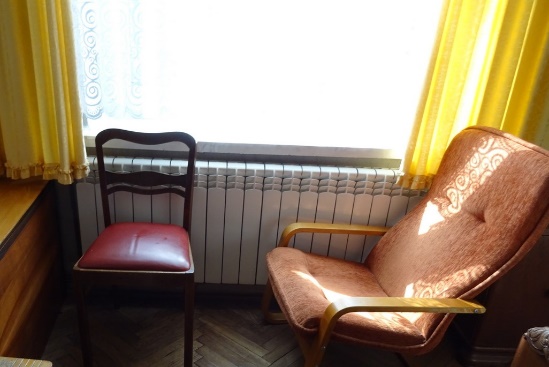 Zabrze, ul. Damrota 42/12Zabrze, ul. Damrota 42/13Zabrze, ul. Damrota 42/14Zabrze, ul. Damrota 42/15Zabrze, ul. Damrota 42/16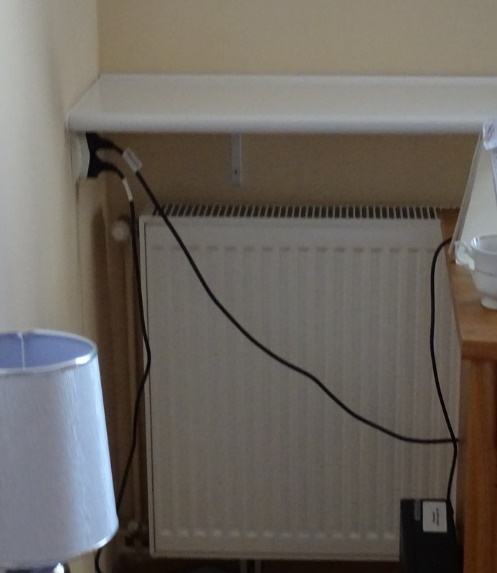 Zabrze, ul. Damrota 42/17Zabrze, ul. Damrota 42/18Zabrze, ul. Damrota 42/19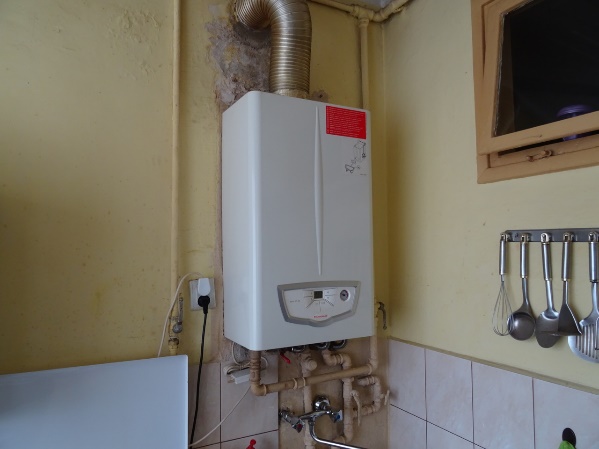 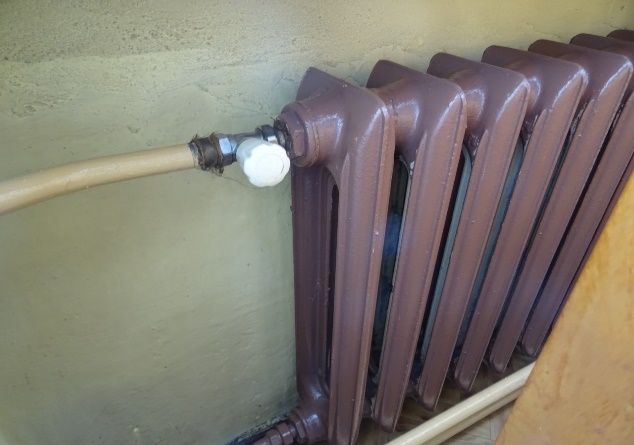 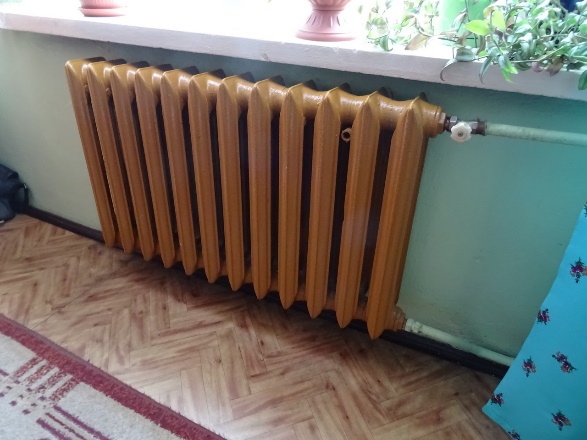 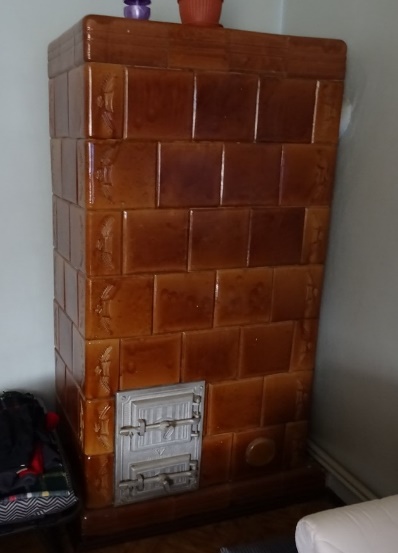 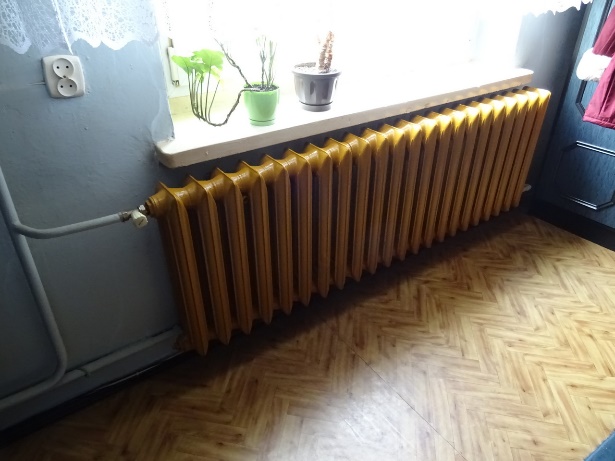 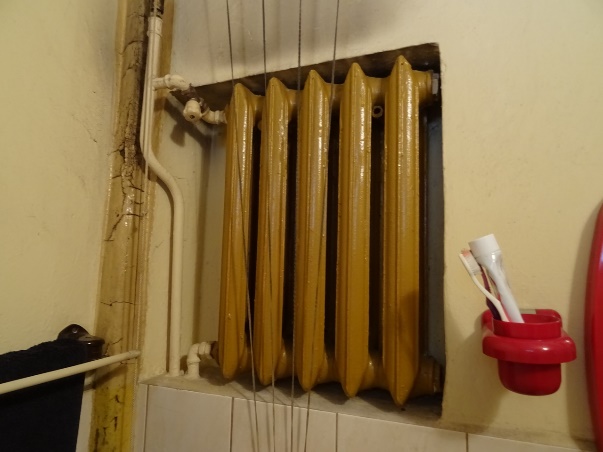 Zabrze, ul. Damrota 42/20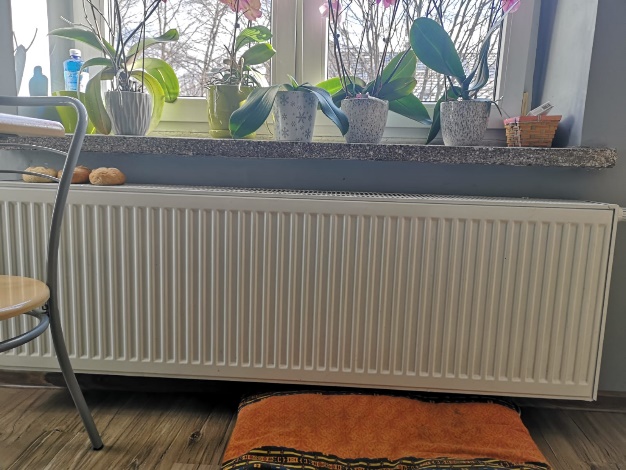 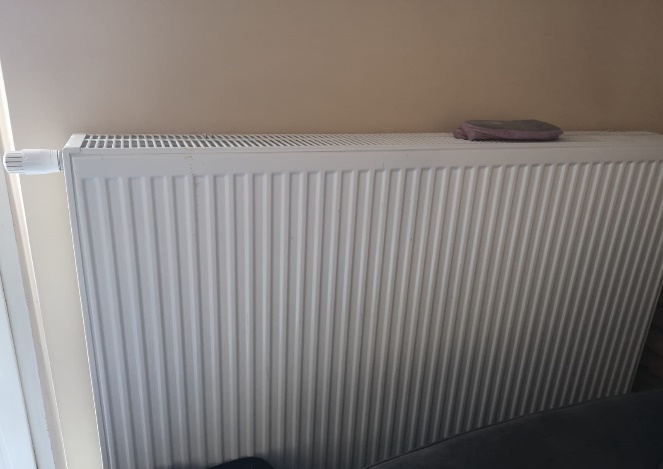 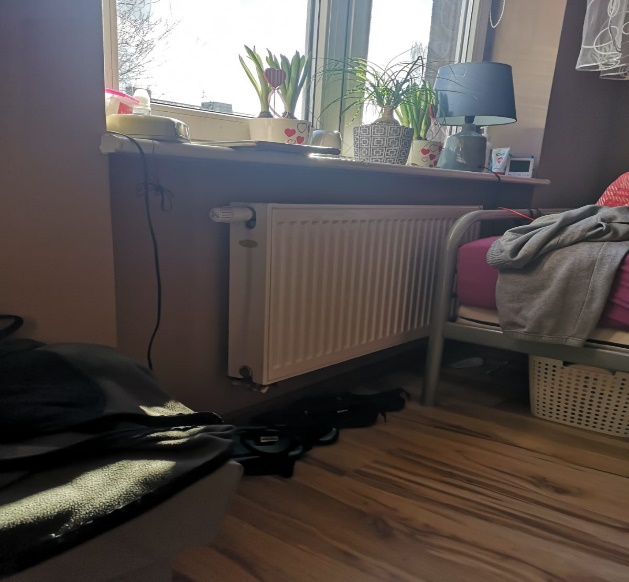 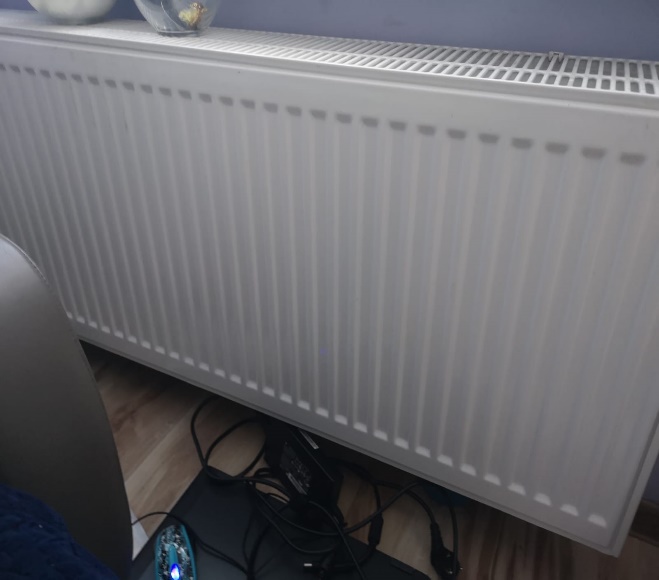 Zabrze, ul. Damrota 42/21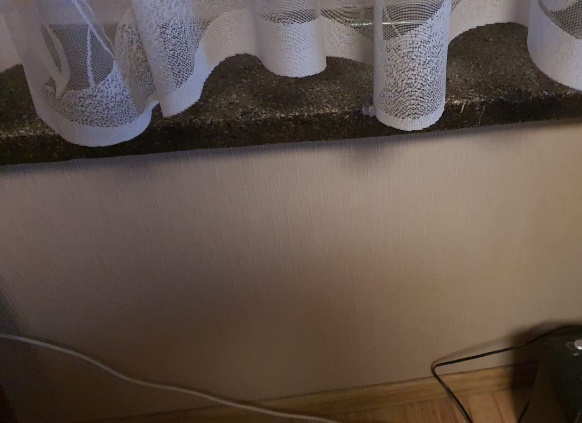 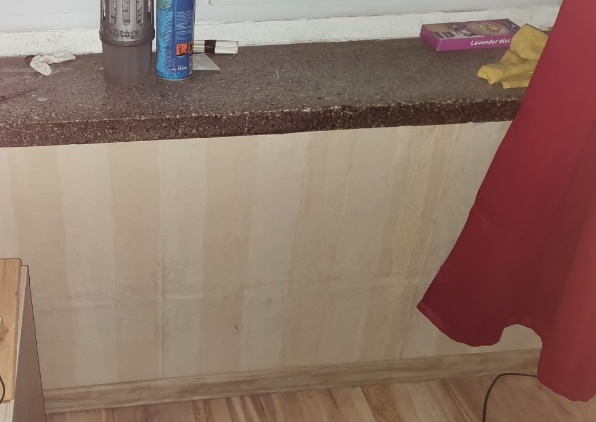 Zabrze, ul. Damrota 42/22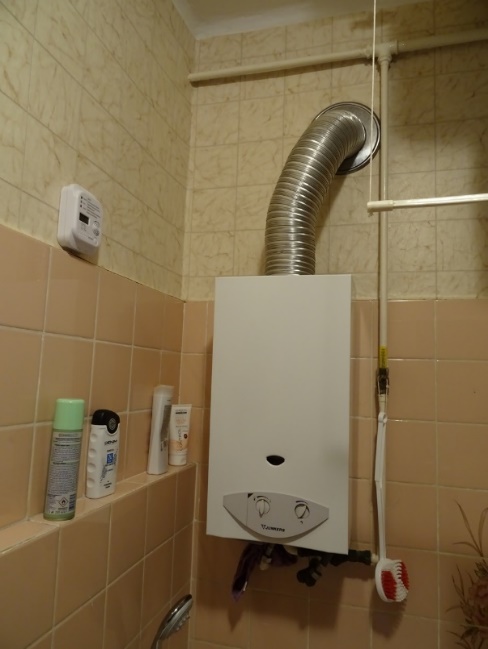 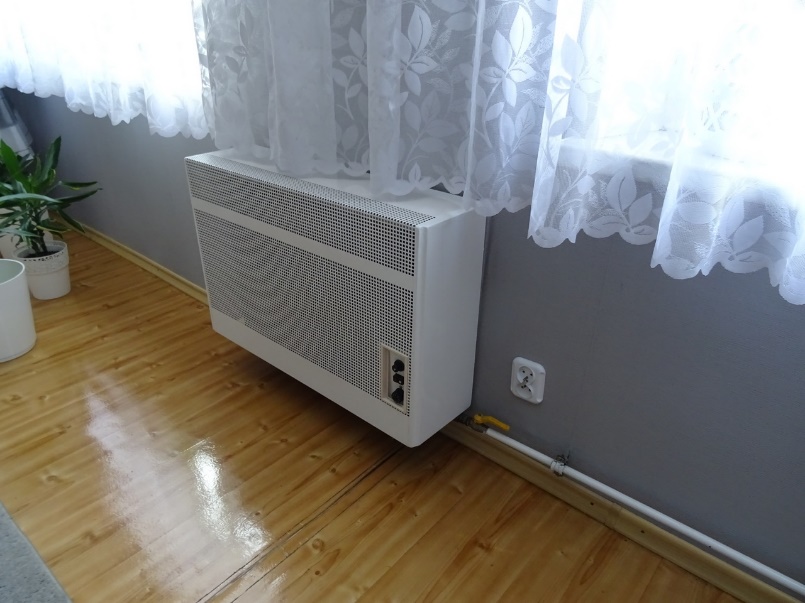 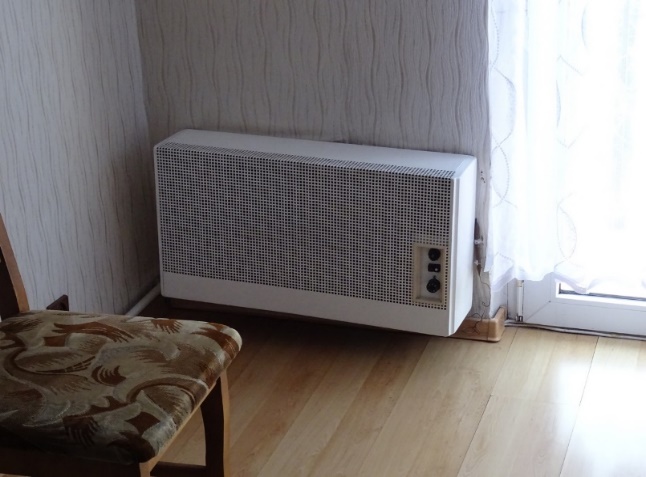 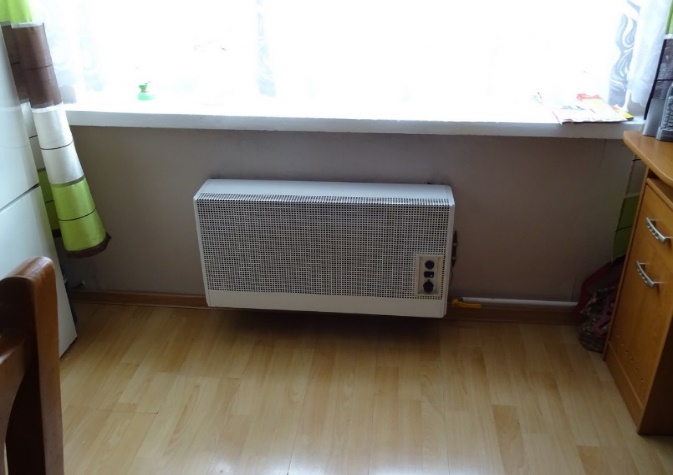 Zabrze, ul. Damrota 42/23Zabrze, ul. Damrota 42/24Zabrze, ul. Damrota 42/klatka schodowa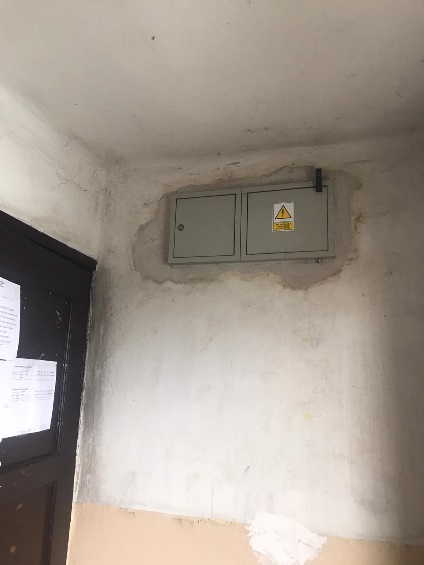 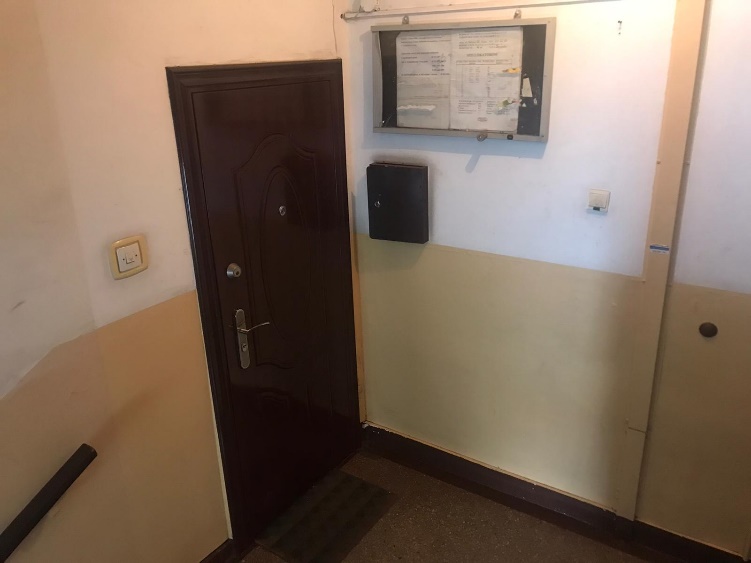 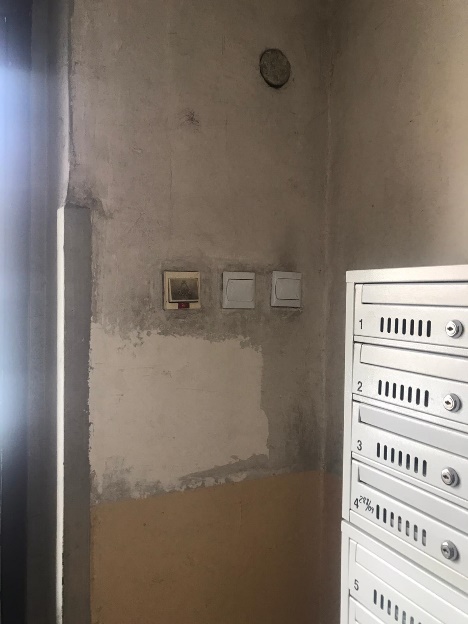 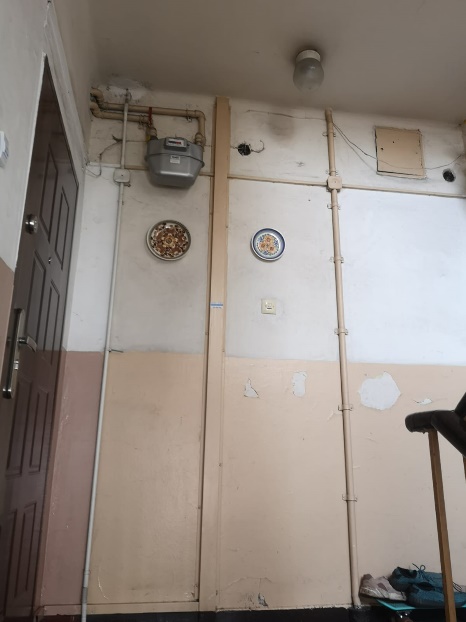 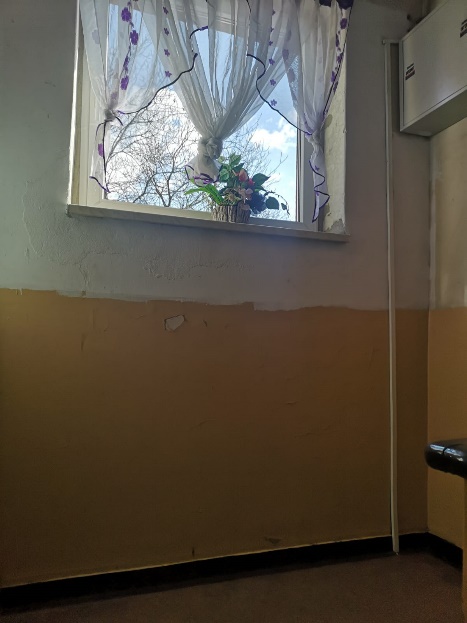          Załącznik nr 4a do SWZ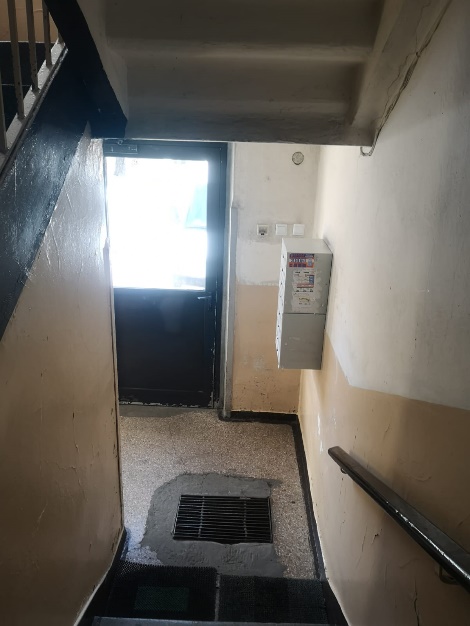 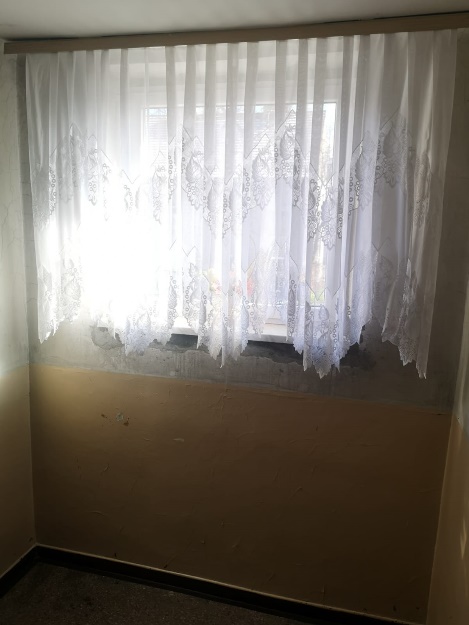 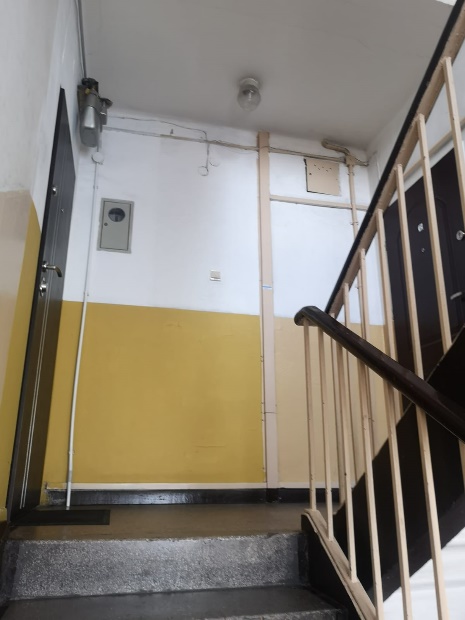 Zamawiający:Międzygminne Towarzystwo Budownictwa Społecznego Sp. z o.o.ul. Towarowa 1, 42-600 Tarnowskie GóryWykonawca:(pełna nazwa Wykonawcy/Wykonawców w przypadku wykonawców wspólnie ubiegających się o udzielenie zamówienia)(adres, w zależności od podmiotu: NIP/PESEL, KRS/CEiDG) reprezentowany przez:(imię, nazwisko, stanowisko/podstawa do reprezentacji)Oświadczenie Wykonawcyskładane na podstawie art. 125 ust. 1 ustawy z dnia 11 września 2019 r. Prawo zamówień publicznych (dalej jako: PZP)Na potrzeby postępowania o udzielenie zamówienia publicznego pn.: Wykonanie instalacji C.O. zamiennie za istniejące indywidualne urządzenia z podłączeniem do wykonanego, istniejącego węzła cieplnego w budynku mieszkalnym wielorodzinnym przy ul. Damrota 42 w Zabrzu, oświadczam, co następuje:I OŚWIADCZENIE DOTYCZĄCE PODSTAW WYKLUCZENIA Z POSTĘPOWANIAWykonawca winien dokonać wskazania (1 albo 2) zgodnie ze stanem prawnym i faktycznym dotyczącym WykonawcyOświadczam, że nie podlegam wykluczeniu z postępowania na podstawie art. 108 ust. 1 ustawy PZP.Oświadczam, że zachodzą w stosunku do mnie podstawy wykluczenia z postępowania na podstawie art. …………. ustawy PZP (podać mającą zastosowanie podstawę wykluczenia spośród wymienionych w art. 108 ust. 1 pkt 1, 2, 5  ustawy PZP). Jednocześnie oświadczam, że w związku z ww. okolicznością, na podstawie art. 110 ust. 2 ustawy PZP podjąłem następujące środki naprawcze: Na potwierdzenie powyższego przedkładam następujące środki dowodowe:II OŚWIADCZENIE DOTYCZĄCE SPEŁNIANIA WARUNKÓW UDZIAŁU W POSTĘPOWANIUOświadczam, iż spełniam warunki udziału w postępowaniu określone przez Zamawiającego w Ogłoszeniu         o zamówieniu oraz w pkt IX.1 Specyfikacji Warunków Zamówienia.III OŚWIADCZENIE DOTYCZĄCE PODMIOTU, NA KTÓREGO ZASOBY POWOŁUJE SIĘ WYKONAWCAWypełnić jeżeli dotyczyOświadczam, że w celu wykazania spełniania warunku udziału w postępowaniu określonego przez Zamawiającego w SWZ polegam na sytuacji finansowej następującego podmiotu/podmiotów:Oświadczam, że w celu wykazania spełniania warunku udziału w postępowaniu określonego przez Zamawiającego w SWZ polegam zdolności technicznej (posiadanie wymaganego doświadczenia) następującego podmiotu/podmiotów:Oświadczam, że w celu wykazania spełniania warunku udziału w postępowaniu określonego przez Zamawiającego w SWZ polegam na zdolności zawodowej (posiadanie kwalifikacji zawodowych)  następującego podmiotu/podmiotów:Oświadczam, że wszystkie informacje podane w powyższych oświadczeniach są aktualne 
i zgodne z prawdą oraz zostały przedstawione z pełną świadomością konsekwencji wprowadzenia zamawiającego w błąd przy przedstawianiu informacjiZałącznik nr 4b do SWZZamawiający:Międzygminne Towarzystwo Budownictwa Społecznego Sp. z o.o.ul. Towarowa 1, 42-600 Tarnowskie Góry(pełna nazwa Podmiotu, na którego zasoby powołuje się Wykonawca)(adres, w zależności od podmiotu: NIP/PESEL, KRS/CEiDG) reprezentowany przez:(imię, nazwisko, stanowisko/podstawa do reprezentacji)Oświadczenie Podmiotu udostępniającego zasobyskładane na podstawie art. 125 ust. 1 ustawy z dnia 11 września 2019 r. Prawo zamówień publicznych (dalej jako: PZP)Na potrzeby postępowania o udzielenie zamówienia publicznego pn.: Wykonanie instalacji C.O. zamiennie za istniejące indywidualne urządzenia z podłączeniem do wykonanego, istniejącego węzła cieplnego w budynku mieszkalnym wielorodzinnym przy ul. Damrota 42 w Zabrzu, oświadczam, co następuje:I OŚWIADCZENIE DOTYCZĄCE PODSTAW WYKLUCZENIA Z POSTĘPOWANIAPodmiot udostepniający zasoby winien dokonać wskazania (1 albo 2) zgodnie ze stanem prawnym                                       i faktycznym Oświadczam, że nie podlegam wykluczeniu z postępowania na podstawie art. 108 ust. 1 ustawy PZP.Oświadczam, że zachodzą w stosunku do mnie podstawy wykluczenia z postępowania na podstawie art. …………. ustawy PZP (podać mającą zastosowanie podstawę wykluczenia spośród wymienionych w art. 108 ust. 1 pkt 1, 2, 5 lub 6 ustawy PZP). Jednocześnie oświadczam, że w związku z ww. okolicznością, na podstawie art. 110 ust. 2 ustawy PZP podjąłem następujące środki naprawcze: Na potwierdzenie powyższego przedkładam następujące środki dowodowe:II OŚWIADCZENIE DOTYCZĄCE SPEŁNIANIA WARUNKÓW UDZIAŁU W POSTĘPOWANIUOświadczam, iż spełniam warunki udziału w postępowaniu określone przez Zamawiającego w Ogłoszeniu         o zamówieniu oraz w pkt IX.1 Specyfikacji Warunków Zamówienia.Oświadczam, że wszystkie informacje podane w powyższych oświadczeniach są aktualne 
i zgodne z prawdą oraz zostały przedstawione z pełną świadomością konsekwencji wprowadzenia zamawiającego w błąd przy przedstawianiu informacjiZałącznik nr 5 do SWZZamawiający:Międzygminne Towarzystwo Budownictwa Społecznego Sp. z o.o.ul. Towarowa 1, 42-600 Tarnowskie GóryWykonawca:(pełna nazwa Wykonawcy/Wykonawców w przypadku wykonawców wspólnie ubiegających się o udzielenie zamówienia)(adres, w zależności od podmiotu: NIP/PESEL, KRS/CEiDG) reprezentowany przez:(imię, nazwisko, stanowisko/podstawa do reprezentacji)WYKAZ OSÓBskładany na potrzeby postępowania o udzielenie zamówienia publicznego pn.: Wykonanie centralnego ogrzewania zamiennie za istniejące indywidualne urządzenia z podłączeniem do wykonanego, istniejącego węzła cieplnego w budynku mieszkalnym wielorodzinnym przy ul. Damrota 42 w ZabrzuUWAGA! Wypełniając formularz Wykonawca winien uwzględnić wymogi określone szczegółowo  
w SWZ.Załącznik nr 6 do SWZZamawiający:Międzygminne Towarzystwo Budownictwa Społecznego Sp. z o.o.ul. Towarowa 1, 42-600 Tarnowskie GóryWykonawca:(pełna nazwa Wykonawcy/Wykonawców w przypadku wykonawców wspólnie ubiegających się o udzielenie zamówienia)(adres, w zależności od podmiotu: NIP/PESEL, KRS/CEiDG) reprezentowany przez:(imię, nazwisko, stanowisko/podstawa do reprezentacji)WYKAZ ROBÓT WYKONANYCH (realizacja umowy zakończyła się)składany na potrzeby postępowania o udzielenie zamówienia publicznego pn.: Wykonanie instalacji C.O. zamiennie za istniejące indywidualne urządzenia z podłączeniem do wykonanego, istniejącego węzła cieplnego w budynku mieszkalnym wielorodzinnym przy ul. Damrota 42 w ZabrzuUWAGA! Wypełniając formularz Wykonawca winien uwzględnić wymogi określone szczegółowo  
w SWZ.Do niniejszego wykazu, dołączamy          szt. dowodów określających że roboty budowlane zostały wykonane należycieZałącznik nr 7 do SWZZamawiający:Międzygminne Towarzystwo Budownictwa Społecznego Sp. z o.o.ul. Towarowa 1, 42-600 Tarnowskie GóryWykonawca:(pełna nazwa Wykonawcy/Wykonawców w przypadku wykonawców wspólnie ubiegających się o udzielenie zamówienia)(adres, w zależności od podmiotu: NIP/PESEL, KRS/CEiDG) reprezentowany przez:(imię, nazwisko, stanowisko/podstawa do reprezentacji)OŚWIADCZENIE O PRZYNALEŻNOŚCI ALBO BRAKU PRZYNALEŻNOŚCI DO TEJ SAMEJ GRUPY KAPITAŁOWEJskładany na potrzeby postępowania o udzielenie zamówienia publicznego pn.: Wykonanie instalacji C.O. zamiennie za istniejące indywidualne urządzenia z podłączeniem do wykonanego, istniejącego węzła cieplnego w budynku mieszkalnym wielorodzinnym przy ul. Damrota 42 w ZabrzuPrzez grupę kapitałową - zgodnie z art. 4 pkt 14 ustawy z dnia 16.02.2007 r. o ochronie konkurencji i konsumentów (t.j. Dz.U. z 2019 r. poz. 369 z zm.) - należy rozumieć wszystkich przedsiębiorców, którzy są kontrolowani w sposób bezpośredni lub pośredni przez jednego przedsiębiorcę, w tym również tego przedsiębiorcę.Na podstawie informacji o Wykonawcach, którzy złożyli oferty w przedmiotowym postępowaniu,  zamieszczonej przez Zamawiającego na platformazakupowa.pl pod adresem: https://platformazakupowa.pl/pn/mtbstg:oświadczam, iż nie należę do tej samej grupy kapitałowej, o której mowa 
w art. 108 ust. 1 pkt 5 ustawy PZP z innym wykonawcą, który złożył odrębną ofertę. * oświadczam, iż należę do tej samej grupy kapitałowej, o której mowa 
w art. 108 ust. 1 pkt 5 ustawy PZP z innym wykonawcą, który złożył odrębną ofertę.  **należy wskazać jedną z opcji: I albo II W przypadku wskazania opcji II Wykonawca wraz ze złożeniem oświadczenia przedkłada w załączeniu dokumenty lub informacje potwierdzające przygotowanie oferty niezależnie od innego wykonawcy należącego do tej samej grupy kapitałowej.Załącznik nr 8 do SWZZamawiający:Międzygminne Towarzystwo Budownictwa Społecznego Sp. z o.o.ul. Towarowa 1, 42-600 Tarnowskie Góry(pełna nazwa Podmiotu, na którego zasoby powołuje się Wykonawca)(adres, w zależności od podmiotu: NIP/PESEL, KRS/CEiDG) reprezentowany przez:(imię, nazwisko, stanowisko/podstawa do reprezentacji)ZOBOWIĄZANIE PODMIOTU UDOSTĘPNIAJĄCEGO ZASOBYskładane na potrzeby postępowania o udzielenie zamówienia publicznego pn.: Wykonanie instalacji C.O. zamiennie za istniejące indywidualne urządzenia z podłączeniem do wykonanego, istniejącego węzła cieplnego w budynku mieszkalnym wielorodzinnym przy ul. Damrota 42 w ZabrzuStosownie do art. 118 ust. 1 ustawy z dnia 11 września 2019 r. – Prawo zamówień publicznych, zobowiązuje się do oddania do dyspozycji na rzecz wykonawcy tj.:(pełna nazwa Wykonawcy/Wykonawców w przypadku wykonawców wspólnie ubiegających się o udzielenie zamówienia)następujących zasobów w zakresie:zakres dostępnych wykonawcy zasobów:(należy wpisać nazwę, przedmiot zrealizowanych zamówień, podczas których zdobyto doświadczenie, będące przedmiotem niniejszego zobowiązania)sposób wykorzystania zasobów podmiotu udostępniającego zasoby, przez wykonawcę, przy wykonywaniu zamówienia:(należy wpisać w jaki sposób wiedza i doświadczenie podmiotu będzie wykorzystana podczas realizacji zamówienia np. czy będzie wykonywał część zamówienia jako podwykonawca)charakter stosunku, jaki będzie łączył wykonawcę z innym podmiotem: (należy wpisać rodzaj/charakter umowy jaki będzie łączył wykonawcę z podmiotem udostępniającym zasób)zakres udziału innego podmiotu przy wykonywaniu zamówienia: (należy wpisać, czy podmiot trzeci będzie brał udział w realizacji zamówienia, jeśli tak to w jakim zakresie)okres udziału innego podmiotu przy wykonywaniu zamówienia: (należy podać okres, w którym wiedza i doświadczenie będzie udostępniona wykonawcy)zakres dostępnych wykonawcy zasobów:	(należy wpisać imię i nazwisko osób oddanych do dyspozycji wykonawcy)sposób wykorzystania zasobów podmiotu udostępniającego zasoby, przez wykonawcę, przy wykonywaniu zamówienia:(należy wpisać w jaki sposób ww. osoby będą realizować zamówienie)charakter stosunku, jaki będzie łączył wykonawcę z innym podmiotem:	(należy wpisać na jakiej podstawie będę udostępniane osoby, np. porozumienie pomiędzy pracodawcami, podwykonawstwo)zakres udziału innego podmiotu przy wykonywaniu zamówienia:(należy wpisać czy podmiot trzeci będzie brał udział w realizacji zamówienia oraz jaki będzie zakres udziału osób w realizacji zamówienia)okres udziału innego podmiotu przy wykonywaniu zamówienia:	(należy wpisać w jakim okresie będą udostępnione ww. osoby)UWAGA!Zobowiązanie podmiotu trzeciego musi być podpisane przez osobę/y upoważnioną/e do reprezentowania podmiotu trzeciego w zakresie jego praw majątkowych zgodnie z wpisem do KRS, wpisem do CEIDG lub umową spółki albo przez osobę/y posiadającą/e pełnomocnictwo, które wykonawca zobowiązany jest dołączyć do oferty.Załącznik nr 9 do SWZZamawiający:Międzygminne Towarzystwo Budownictwa Społecznego Sp. z o.o.ul. Towarowa 1, 42-600 Tarnowskie GóryOświadczenie Wykonawców wspólnie ubiegających się o udzielenie zamówieniaz art. 117 ust. 4 ustawy z dnia 11 września 2019r. Prawo zamówień publicznychskładane na potrzeby postępowania o udzielenie zamówienia publicznego pn.: Wykonanie instalacji C.O. zamiennie za istniejące indywidualne urządzenia z podłączeniem do wykonanego, istniejącego węzła cieplnego w budynku mieszkalnym wielorodzinnym przy ul. Damrota 42 w Zabrzumy, Wykonawcy wspólnie ubiegający się o udzielenie zamówienia publicznego:niniejszym oświadczamy, że:Warunek dotyczący zdolności technicznej – posiadania wymaganego doświadczenia spełnia/ają w naszym imieniu Wykonawca/y:Warunek dotyczący zdolności zawodowej – posiadanie wymaganych kwalifikacji zawodowych spełnia/ają w naszym imieniu Wykonawca/y:*wskazać dokładny zakres zgodny z opisem z SWZZałącznik nr 10 do SWZKlauzula informacyjna dotycząca przetwarzania danych osobowych1. Zgodnie z art. 13 ust. 1 i 2 rozporządzenia Parlamentu Europejskiego i Rady (UE) 2016/679 z dnia 27 kwietnia 2016r. w sprawie ochrony osób fizycznych w związku z przetwarzaniem danych osobowych i w sprawie swobodnego przepływu takich danych oraz uchylenia dyrektywy 95/46/WE (ogólne rozporządzenie o ochronie danych) (Dz. Urz. UE L 119 z 04.05.2016, str. 1), dalej „RODO”, informuję, że:• administratorem Pani/Pana danych osobowych jest Międzygminne Towarzystwo Budownictwa Społecznego Sp. z o.o. z siedzibą w Tarnowskich Górach;• w sprawach związanych z Pani/Pana danymi proszę kontaktować się z Inspektorem Ochrony Danych, kontakt pisemny za pomocą poczty tradycyjnej na adres: Międzygminne Towarzystwo Budownictwa Społecznego Sp. z o.o., ul. Towarowa 1, 42-600 Tarnowskie Góry, pocztą elektroniczną na adres e-mail: p.swierczek@mtbstg.pl;• Pani/Pana dane osobowe przetwarzane będą na podstawie art. 6 ust. 1 lit. c RODO w celu prowadzenia postępowania o udzielenie zamówienia publicznego pn. Wykonanie instalacji C.O. zamiennie za istniejące indywidualne urządzenia z podłączeniem do wykonanego, istniejącego węzła cieplnego w budynku mieszkalnym wielorodzinnym przy ul. Damrota 42 w Zabrzu. oraz zawarcia umowy, a podstawą prawną ich przetwarzania jest obowiązek prawny stosowania sformalizowanych procedur udzielania zamówień publicznych spoczywający na Zamawiającym;• odbiorcami Pani/Pana danych osobowych będą osoby lub podmioty, którym udostępniona zostanie dokumentacja postępowania w oparciu o art. 18 oraz art. 74 ustawy PZP;• Pani/Pana dane osobowe będą przechowywane, zgodnie z art. 78 ust. 1 ustawy PZP, przez okres 4 lat od dnia zakończenia postępowania o udzielenie zamówienia, a jeżeli czas trwania umowy przekracza 4 lata, okres przechowywania obejmuje cały czas trwania umowy;• obowiązek podania przez Panią/Pana danych osobowych bezpośrednio Pani/Pana dotyczących jest wymogiem ustawowym określonym w przepisach ustawy PZP, związanym z udziałem w postępowaniu o udzielenie zamówienia publicznego; konsekwencje niepodania określonych danych wynikają z ustawy PZP;• w odniesieniu do Pani/Pana danych osobowych decyzje nie będą podejmowane w sposób zautomatyzowany, stosowanie do art. 22 RODO;• Posiada Pan/Pani:− na podstawie art. 15 RODO prawo dostępu do danych osobowych Pani/Pana dotyczących;− na podstawie art. 16 RODO prawo do sprostowania lub uzupełnienia Pani/Pana danych osobowych, przy czym skorzystanie z prawa do sprostowania lub uzupełnienia nie może skutkować zmianą wyniku postępowania o udzielenie zamówienia publicznego ani zmianą postanowień umowy w zakresie niezgodnym z ustawą PZP oraz nie może naruszać integralności protokołu oraz jego załączników.− na podstawie art. 18 RODO prawo żądania od administratora ograniczenia przetwarzania danych osobowych z zastrzeżeniem przypadków, o których mowa w art. 18 ust. 2 RODO, przy czym prawo do ograniczenia przetwarzania nie ma zastosowania w odniesieniu do przechowywania, w celu zapewnienia korzystania ze środków ochrony prawnej lub w celu ochrony praw innej osoby fizycznej lub prawnej, lub z uwagi na ważne względy interesu publicznego Unii Europejskiej lub państwa członkowskiego, a także nie ogranicza przetwarzania danych osobowych do czasu zakończenia postępowania o udzielenie zamówienia.− prawo do wniesienia skargi do Prezesa Urzędu Ochrony Danych Osobowych, gdy uzna Pani/Pan, że przetwarzanie danych osobowych Pani/Pana dotyczących narusza przepisy RODO;• nie przysługuje Pani/Panu:− w związku z art. 17 ust. 3 lit. b, d lub e RODO prawo do usunięcia danych osobowych;− prawo do przenoszenia danych osobowych, o którym mowa w art. 20 RODO;− na podstawie art. 21 RODO prawo sprzeciwu, wobec przetwarzania danych osobowych, gdyż podstawą prawną przetwarzania Pani/Pana danych osobowych jest art. 6 ust. 1 lit. c RODO.2. Jednocześnie Zamawiający przypomina o ciążącym na Pani/Panu obowiązku informacyjnym wynikającym z art. 14 RODO względem osób fizycznych, których dane przekazane zostaną Zamawiającemu w związku z prowadzonym postępowaniem i które Zamawiający pośrednio pozyska od wykonawcy biorącego udział w postępowaniu, chyba że ma zastosowanie co najmniej jedno z wyłączeń, o których mowa w art. 14 ust. 5 RODO.AdresKrajREGONNIPKRS/CEDIGTELadres e-mailWykonawca jest mikro, małym, średnim przedsiębiorcąTAKNIE**Cena oferty nettozłVAT 8%złCena oferty bruttozłOkres gwarancji i rękojmi za wady przedmiotu umowymiesiące/yLp.cześć zamówieniafirma podwykonawcybędziemy polegaćnie będziemy polegać**będziemy polegaćnie będziemy polegać**będziemy polegaćnie będziemy polegać**będzienie będzie**AdresKrajREGONNIP/PESELKRS/CEDIGLp.wyszczególnieniePomieszczenie/sposób ogrzewania/wykończenie lokalu/uwagiPomieszczenie/sposób ogrzewania/wykończenie lokalu/uwagiPomieszczenie/sposób ogrzewania/wykończenie lokalu/uwagi1sposób podgrzewania wodybojlerbojlerbojler2sposób ogrzewania lokalugazowegazowegazowe3grzejnikipiecyki gazowe konwektorowe – 4szt. – należy zdać protokolarnie lokatorowipiecyki gazowe konwektorowe – 4szt. – należy zdać protokolarnie lokatorowipiecyki gazowe konwektorowe – 4szt. – należy zdać protokolarnie lokatorowi4wentylacjakuchnia, łazienkakuchnia, łazienkakuchnia, łazienka5wykończenie posadzkikuchnia, łazienka – kafelki; pozostałe pomieszczenia -panelekuchnia, łazienka – kafelki; pozostałe pomieszczenia -panelekuchnia, łazienka – kafelki; pozostałe pomieszczenia -panele6wykończenie ściankuchnia, łazienka – kafelki; pozostałe pomieszczenia -panelekuchnia, łazienka – kafelki; pozostałe pomieszczenia -panelekuchnia, łazienka – kafelki; pozostałe pomieszczenia -panele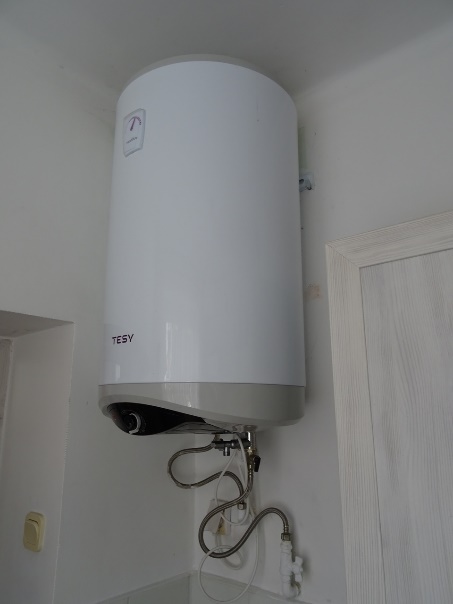 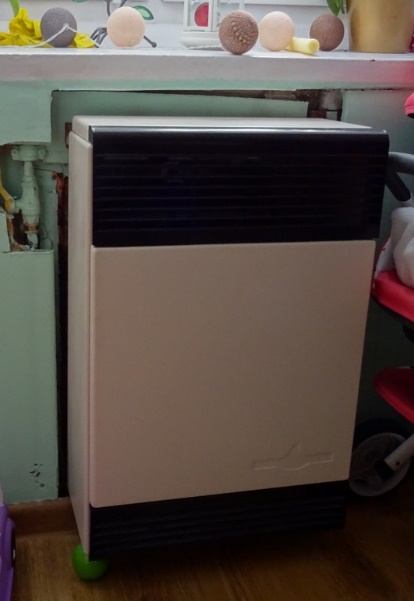 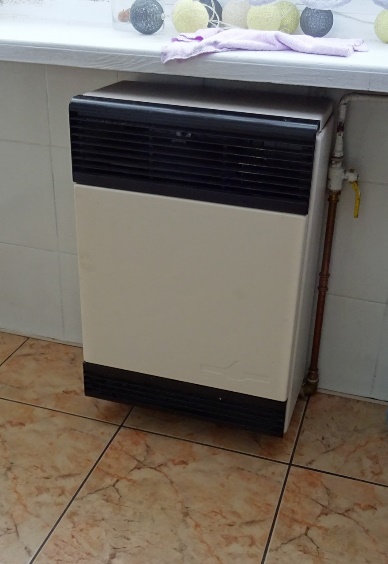 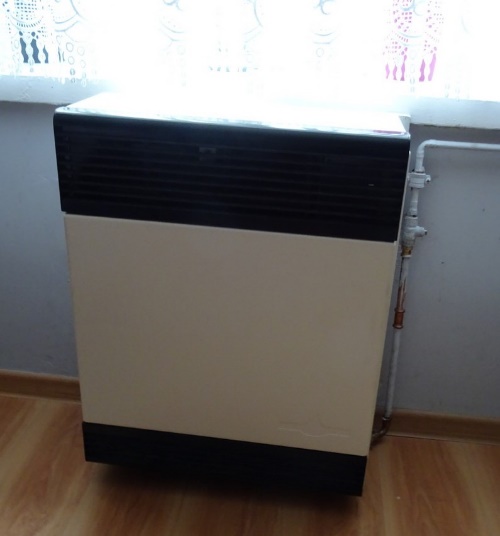 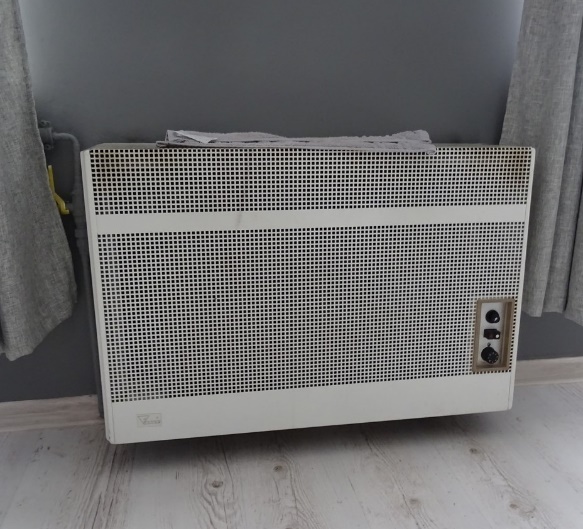 Lp.wyszczególnieniePomieszczenie/sposób ogrzewania/wykończenie lokalu/uwagi1sposób podgrzewania wodypiec gazowy junkers w łazience - zostaje do podgrzania wody2sposób ogrzewania lokalu2 x piece węglowe – kaflowe – do rozbiórki3grzejnikibrak4wentylacjakuchnia, łazienka5wykończenie posadzkiprzedpokój – gumolit; pokoje -linoleum6wykończenie ściantynk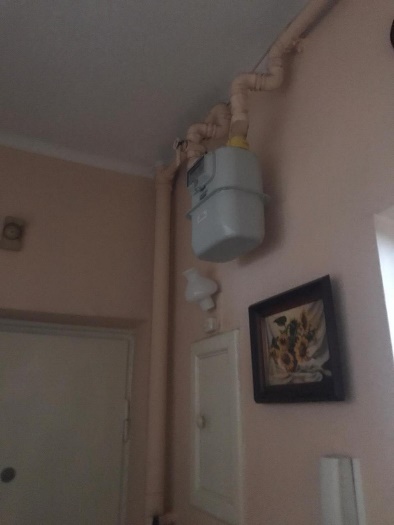 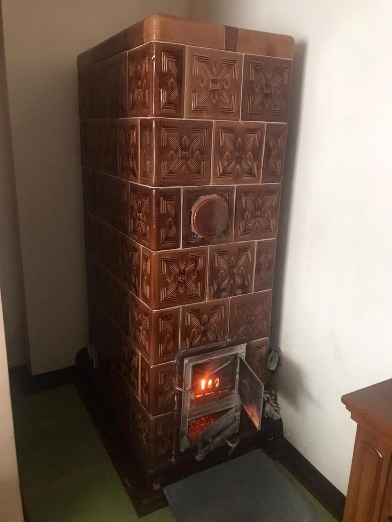 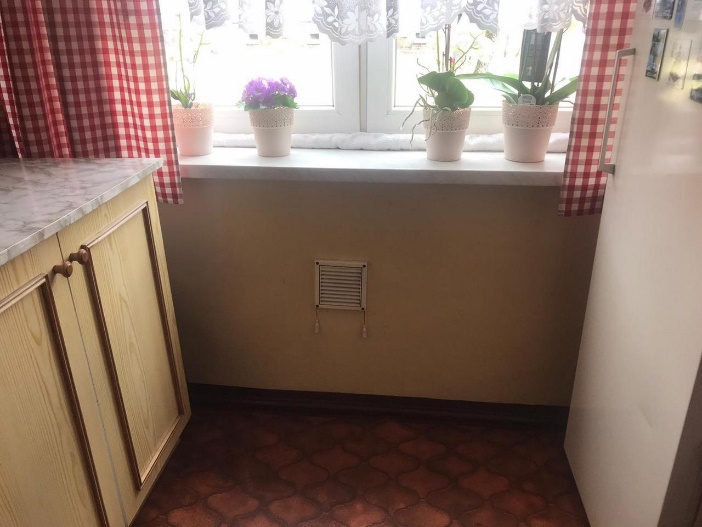 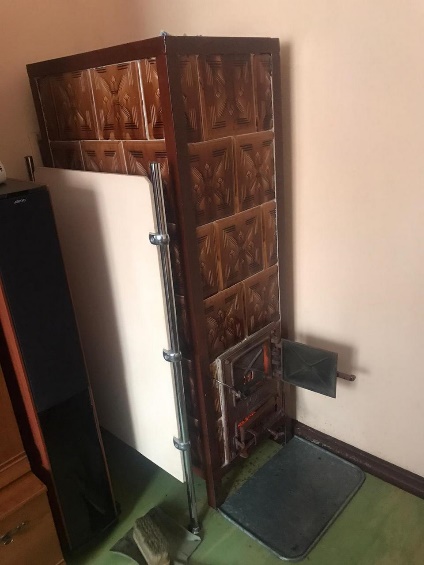 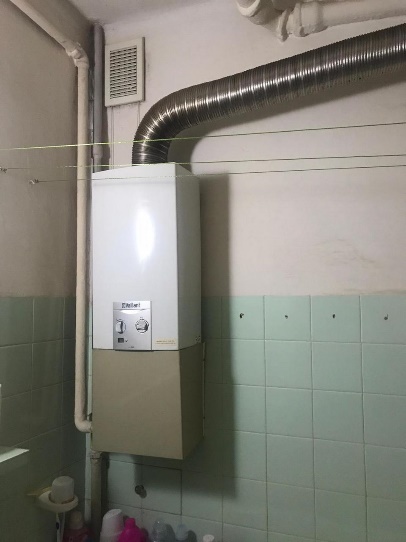 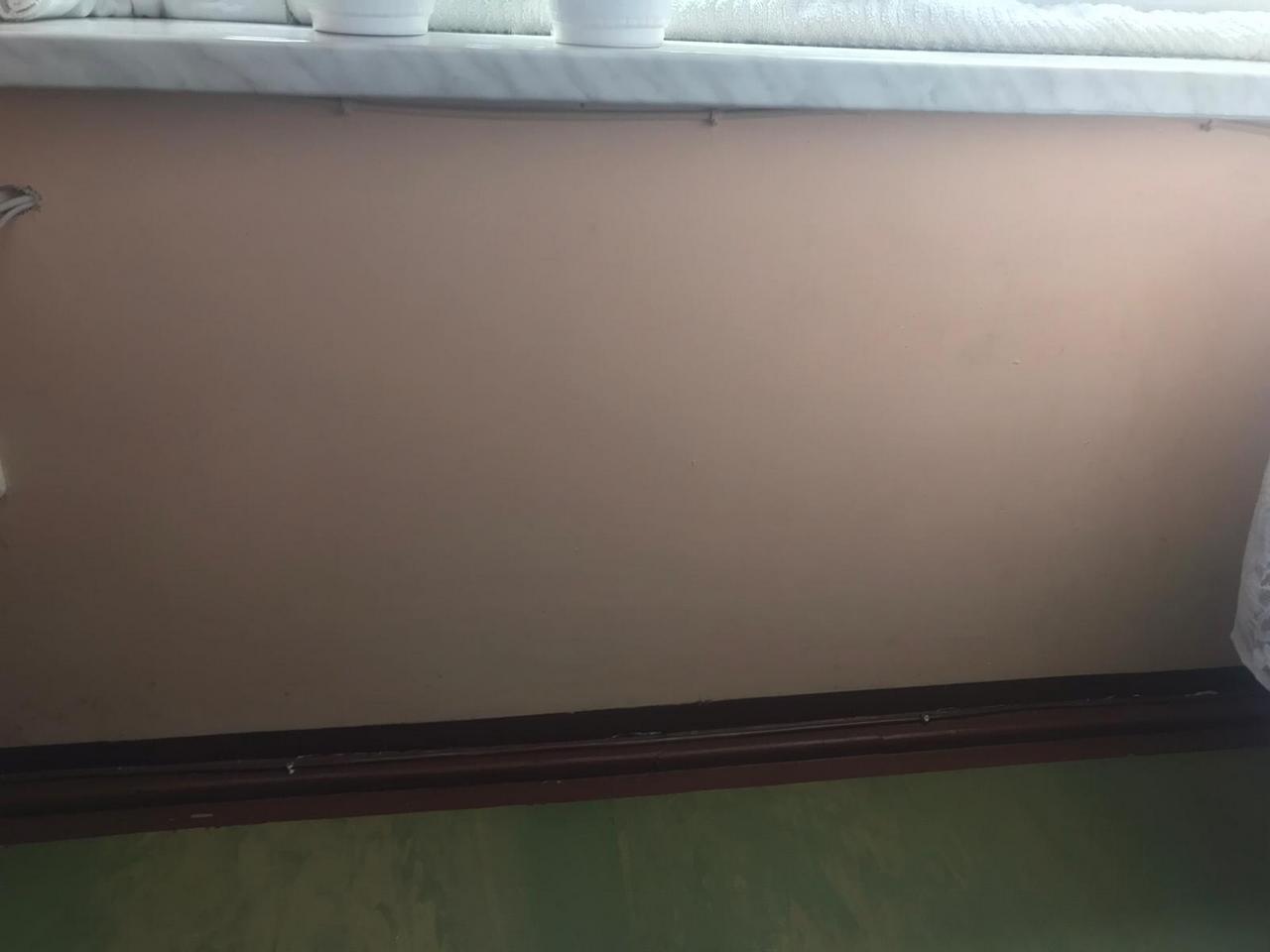 Lp.wyszczególnieniePomieszczenie/sposób ogrzewania/wykończenie lokalu/uwagi1sposób podgrzewania wodypiec gazowy junkers w łazience - zostaje do podgrzania wody2sposób ogrzewania lokalu2 x piece węglowe – kaflowe – do rozbiórki1x piec koza – do przekazania protokolarnie lokatorowi3grzejnikibrak4wentylacjakuchnia, łazienka5wykończenie posadzki2x pokoje – wykładzina PCV; 1x pokój - parkiet6wykończenie ściantapety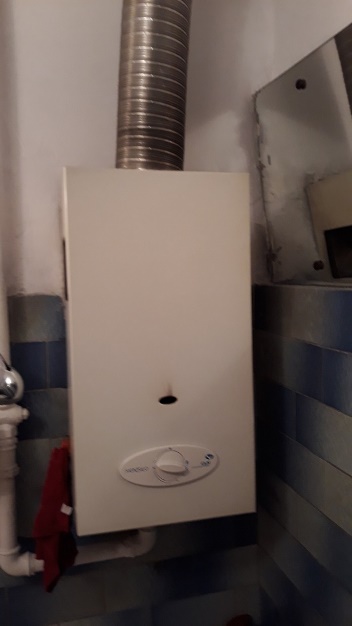 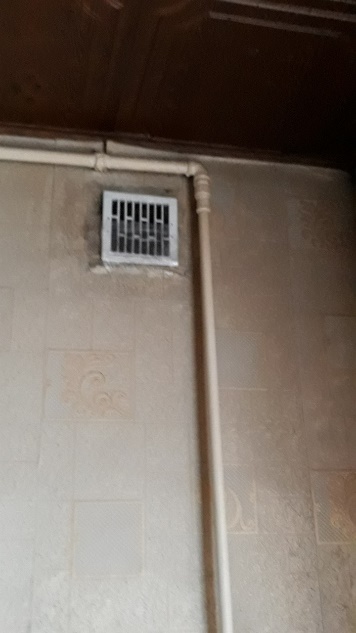 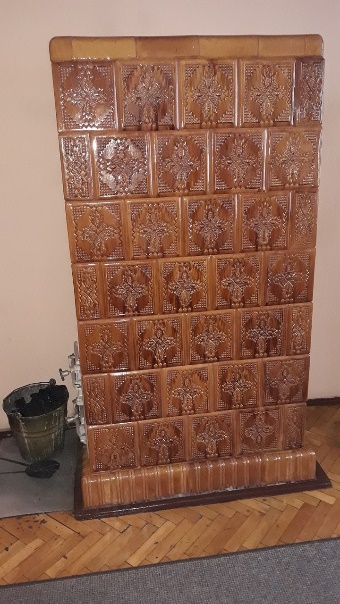 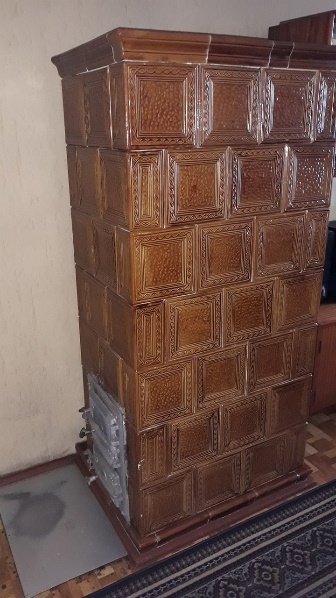 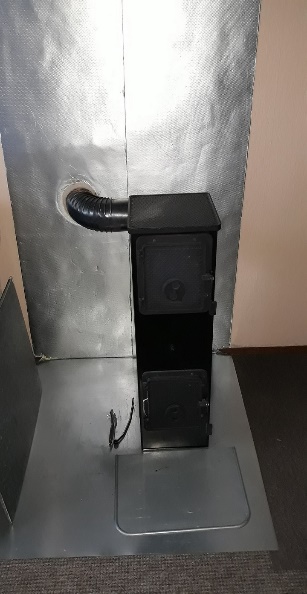 Lp.wyszczególnieniePomieszczenie/sposób ogrzewania/wykończenie lokalu/uwagiPomieszczenie/sposób ogrzewania/wykończenie lokalu/uwagiPomieszczenie/sposób ogrzewania/wykończenie lokalu/uwagi1sposób podgrzewania wodypiec gazowy junkers w przedpokoju - zostaje do podgrzania wodypiec gazowy junkers w przedpokoju - zostaje do podgrzania wodypiec gazowy junkers w przedpokoju - zostaje do podgrzania wody2sposób ogrzewania lokalugazowygazowygazowy3grzejniki3x piec gazowy z zamkniętą komorą spalania – do przekazania protokolarnie lokatorowi3x piec gazowy z zamkniętą komorą spalania – do przekazania protokolarnie lokatorowi3x piec gazowy z zamkniętą komorą spalania – do przekazania protokolarnie lokatorowi4wentylacjałazienkałazienkałazienka5wykończenie posadzki1x pokój – panele, kuchnia, przedpokój, mały pokój - gumolit1x pokój – panele, kuchnia, przedpokój, mały pokój - gumolit1x pokój – panele, kuchnia, przedpokój, mały pokój - gumolit6wykończenie ścianŁazienka – kafelki, pozostałe , malowanieŁazienka – kafelki, pozostałe , malowanieŁazienka – kafelki, pozostałe , malowanie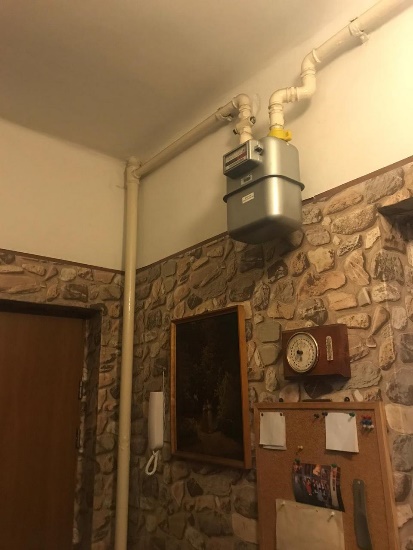 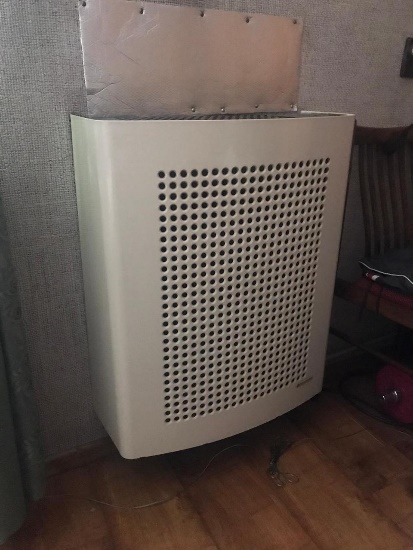 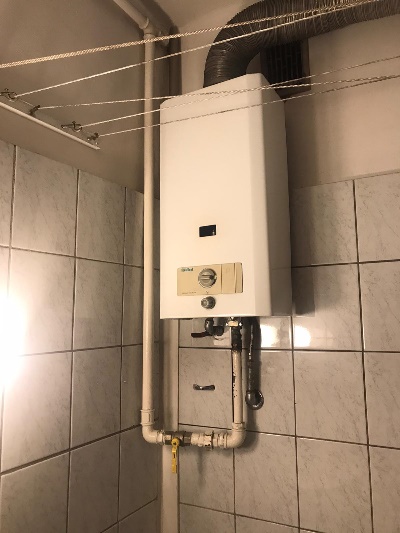 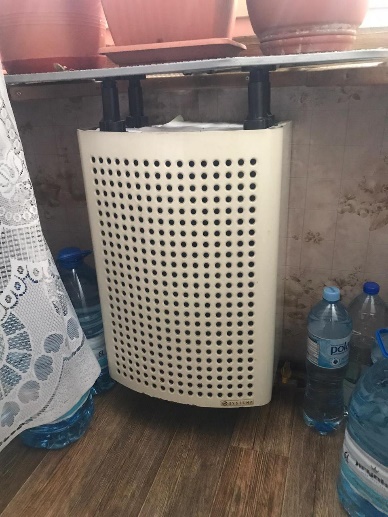 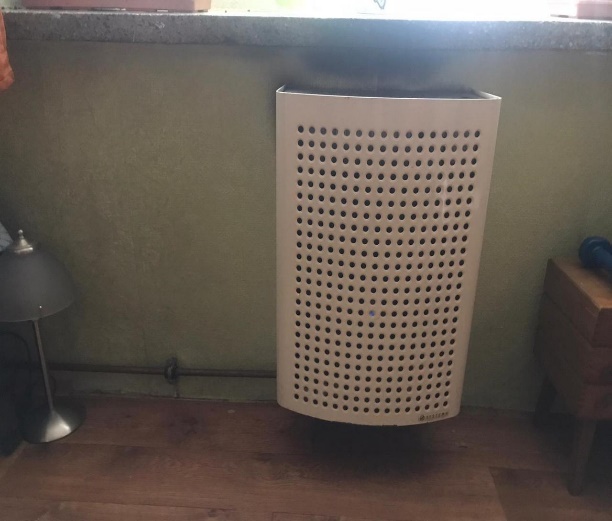 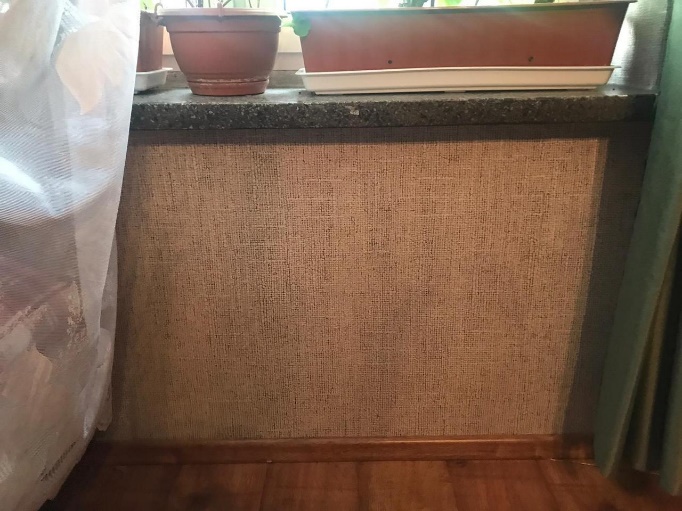 Lp.wyszczególnieniePomieszczenie/sposób ogrzewania/wykończenie lokalu/uwagiPomieszczenie/sposób ogrzewania/wykończenie lokalu/uwagi1sposób podgrzewania wodypiec dwufunkcyjny w łazience – zostaje do podgrzania wodypiec dwufunkcyjny w łazience – zostaje do podgrzania wody2sposób ogrzewania lokalugazowe, kominek – do przekazania protokolarnie lokatorowigazowe, kominek – do przekazania protokolarnie lokatorowi3grzejniki5x grzejnik płytowy + 1x łazienkowy (+ogrzewanie podłogowe)  – do przekazania protokolarnie lokatorowi5x grzejnik płytowy + 1x łazienkowy (+ogrzewanie podłogowe)  – do przekazania protokolarnie lokatorowi4wentylacjakuchnia, łazienkakuchnia, łazienka5wykończenie posadzkipokoje, kuchnia – panele; przedpokój, łazienka – płytkipokoje, kuchnia – panele; przedpokój, łazienka – płytki6wykończenie ściankuchnia – płyta GK, pokoje - tynkkuchnia – płyta GK, pokoje - tynk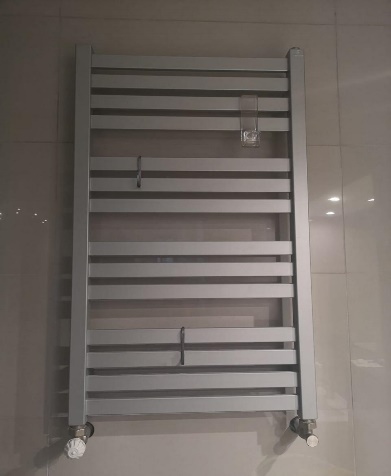 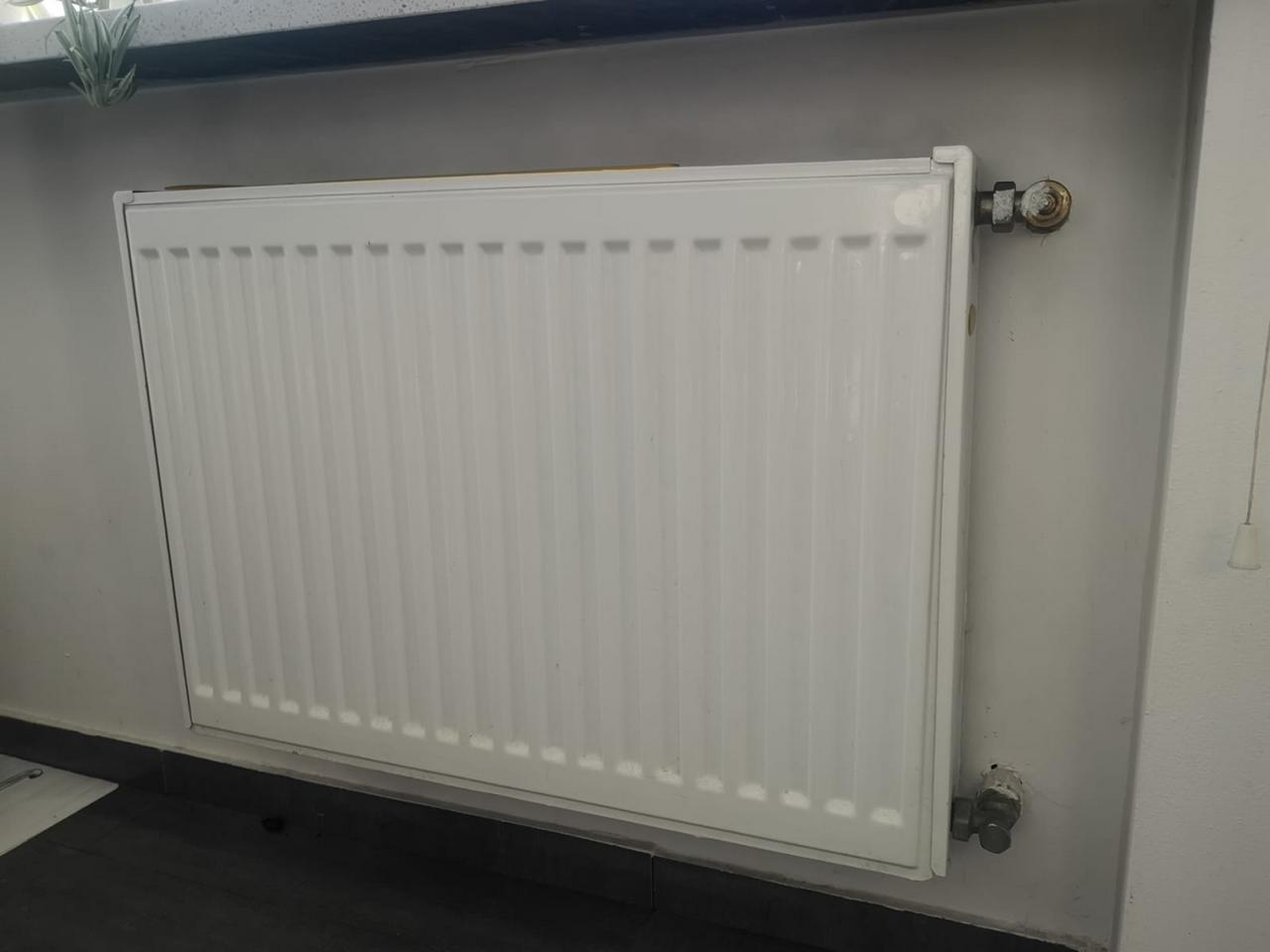 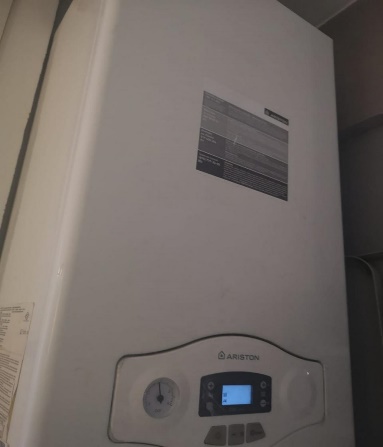 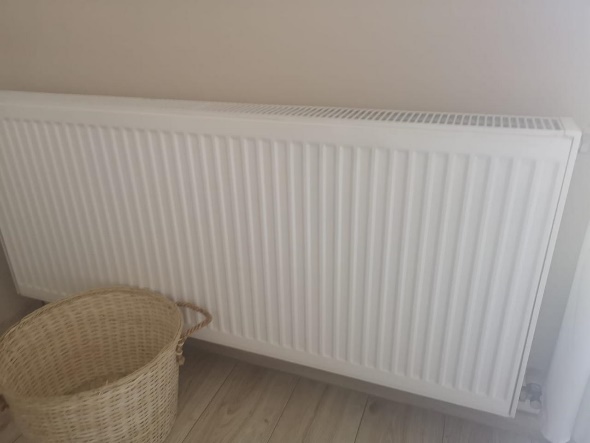 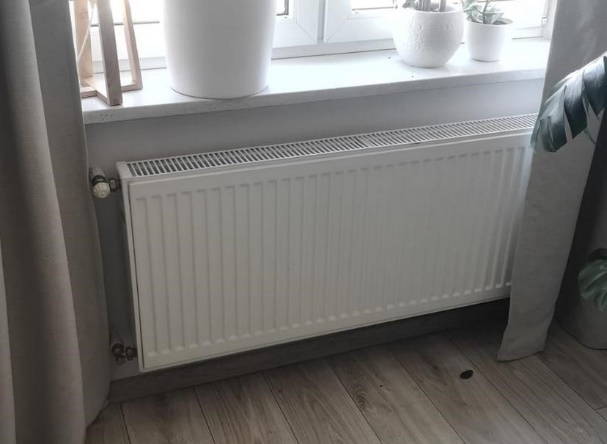 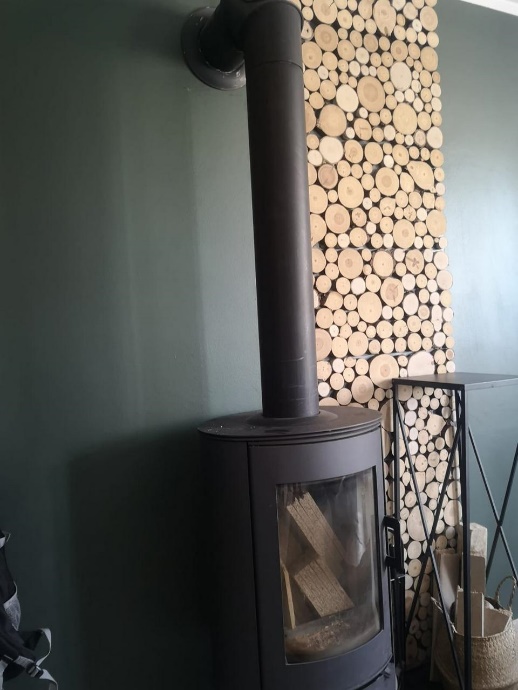 Lp.wyszczególnieniePomieszczenie/sposób ogrzewania/wykończenie lokalu/uwagi1sposób podgrzewania wodybojler elektryczny2sposób ogrzewania lokalupiec kaflowy – do rozbiórki3grzejnikibrak4wentylacjakuchnia, łazienka5wykończenie posadzkigumolit6wykończenie ścianza piecem brak wykończenia ściany; pozostałe - tapeta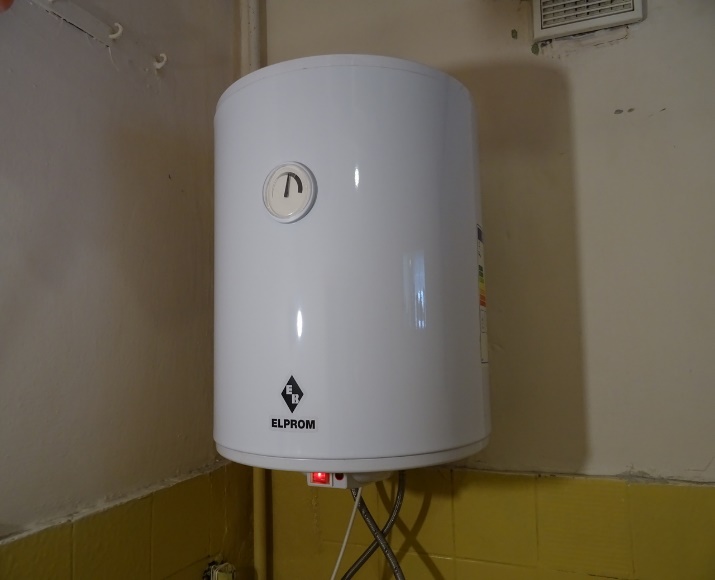 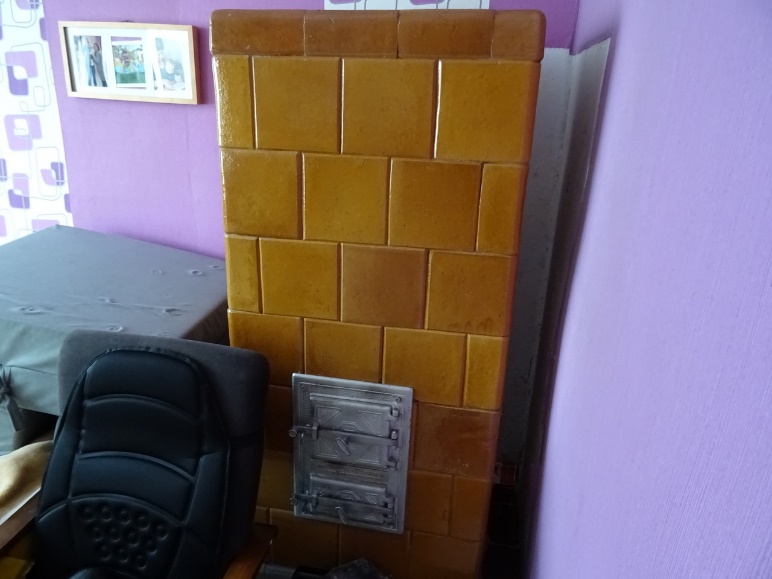 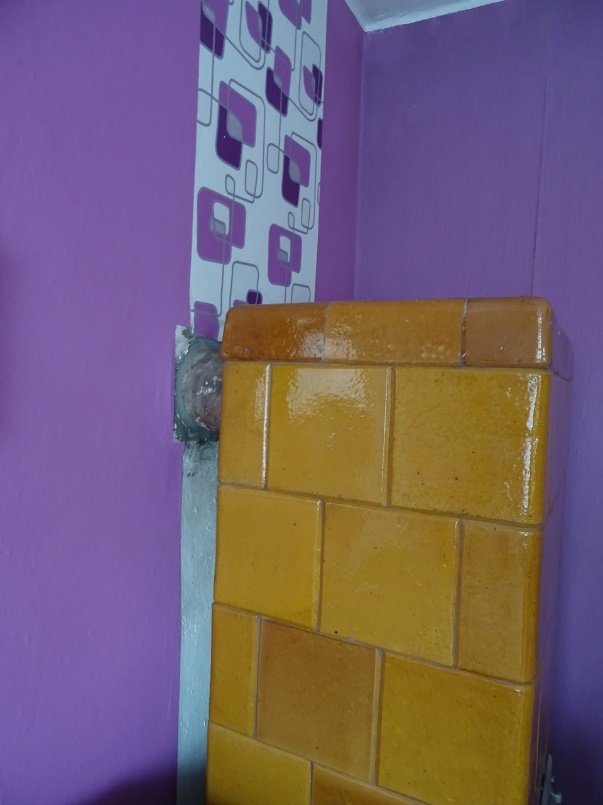 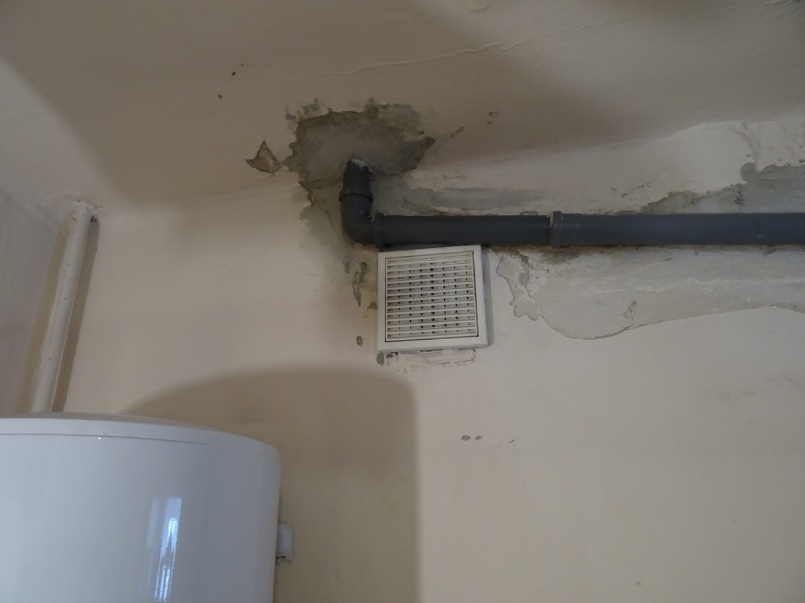 Lp.wyszczególnieniePomieszczenie/sposób ogrzewania/wykończenie lokalu/uwagi1sposób podgrzewania wodyjunkers gazowy - zostaje do podgrzania wody2sposób ogrzewania lokalugazowe3grzejniki4 grzejniki konwekcyjne z wylotem spalin na zewnątrz – do zdania protokolarnie lokatorowi4wentylacjakuchnia, łazienka5wykończenie posadzkiWykładziny PVC 6wykończenie ścianPokoje – tapety, farba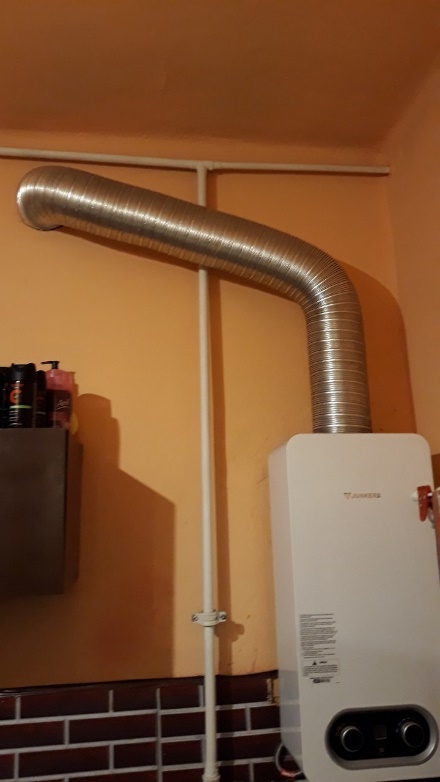 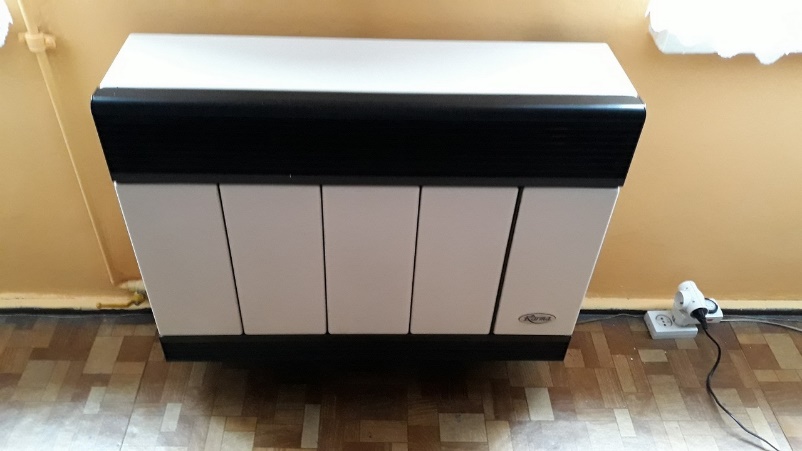 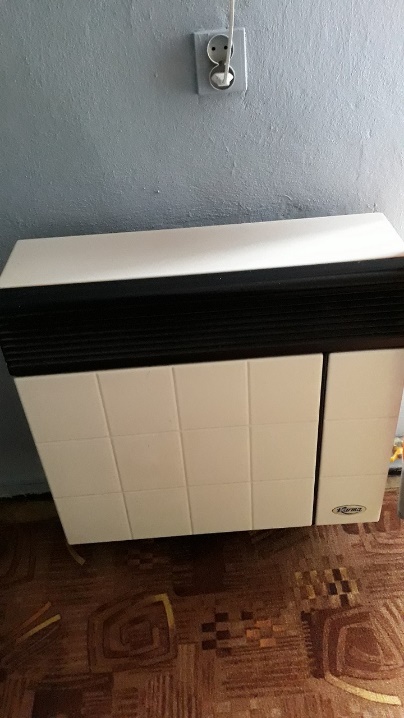 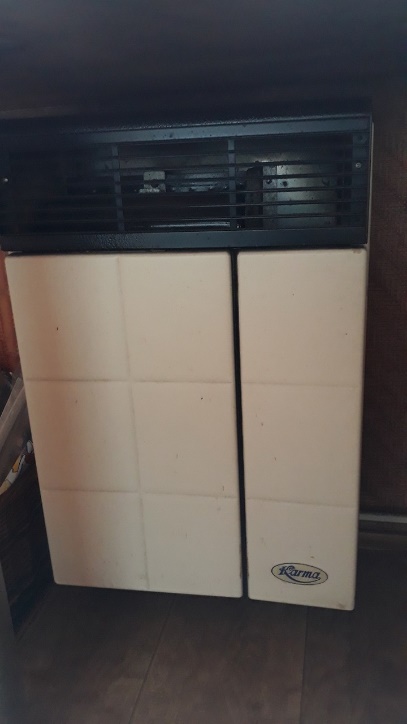 Lp.wyszczególnieniePomieszczenie/sposób ogrzewania/wykończenie lokalu/uwagi1sposób podgrzewania wodypiec gazowy dwufunkcyjny w łazience  - pozostaje do podgrzania wody2sposób ogrzewania lokalupiec gazowy dwufunkcyjny3grzejniki4 grzejniki (1xdrabinkowy, 3xpanelowy) – do zdania protokolarnie lokatorowi4wentylacjakuchnia, łazienka5wykończenie posadzkipanele 6wykończenie ścianocieplenie styropianem, farba emulsyjnaLp.wyszczególnieniePomieszczenie/sposób ogrzewania/wykończenie lokalu/uwagi1sposób podgrzewania wodyJunkers - zostaje do podgrzania wody2sposób ogrzewania lokaluenergia elektryczna3grzejniki3 grzejniki elektryczne – do zdania protokolarnie lokatorowi4wentylacjakuchnia, łazienka5wykończenie posadzkiłazienka – kafelki; pozostałe pomieszczenia - gumolit6wykończenie ścianłazienka, kuchnia – kafelki; pokoje – tapeta, malowanie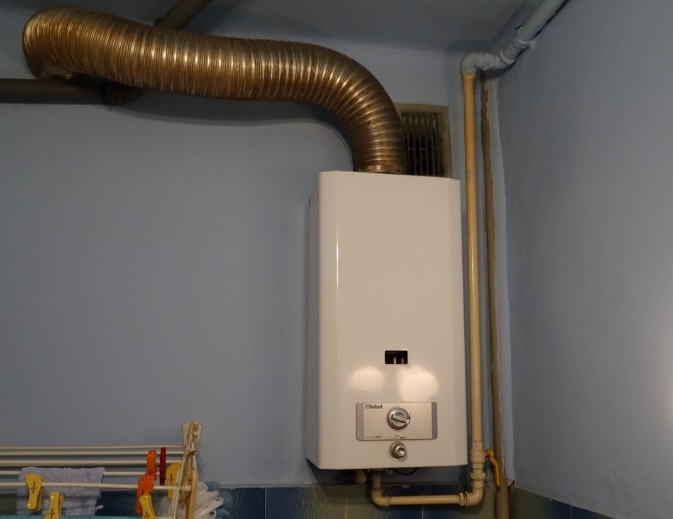 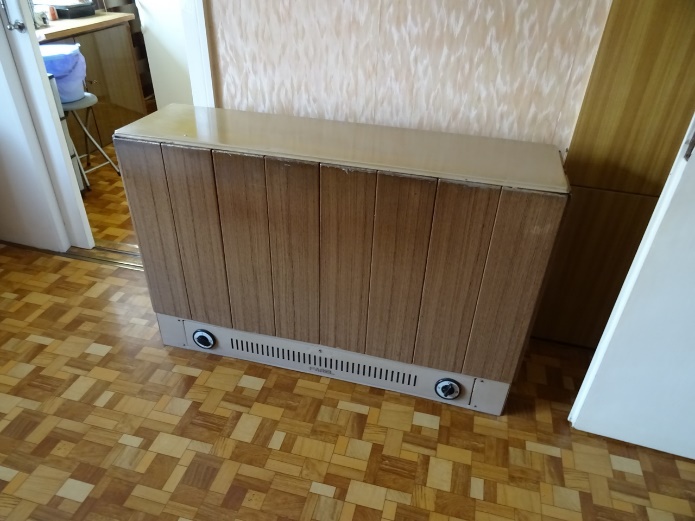 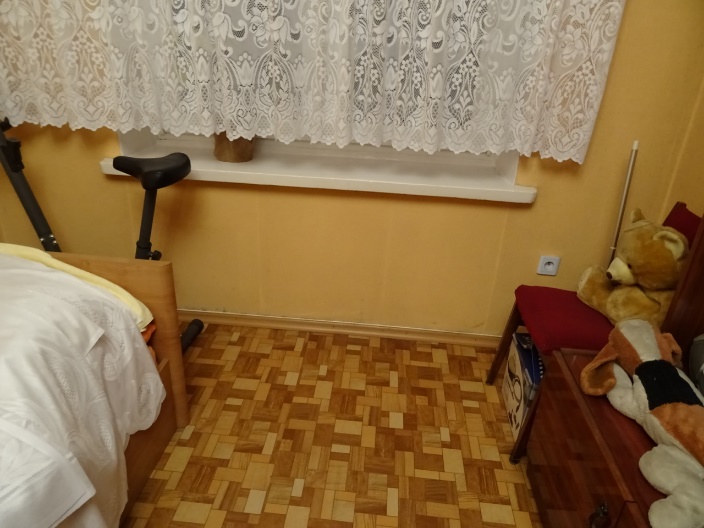 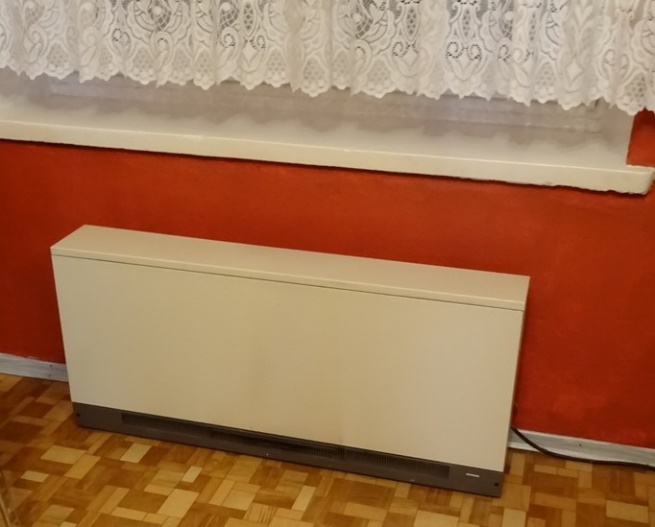 Lp.wyszczególnieniePomieszczenie/sposób ogrzewania/wykończenie lokalu/uwagi1sposób podgrzewania wodyKocioł na paliwo stałe zlokalizowany w piwnicy 2sposób ogrzewania lokaluenergia elektryczna3grzejniki4x grzejnik płytowy + 1x łazienkowy – do zdania protokolarnie lokatorowi4wentylacjakuchnia, łazienka5wykończenie posadzkiłazienka, kuchnia, przedpokój – kafelki; pokoje - panele6wykończenie ścianłazienka, kuchnia – kafelki; pokoje – tapeta, malowanie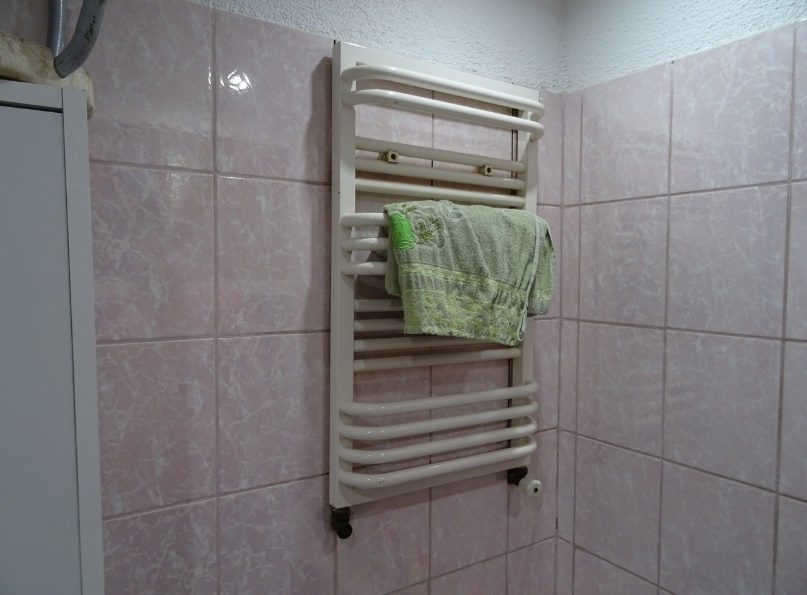 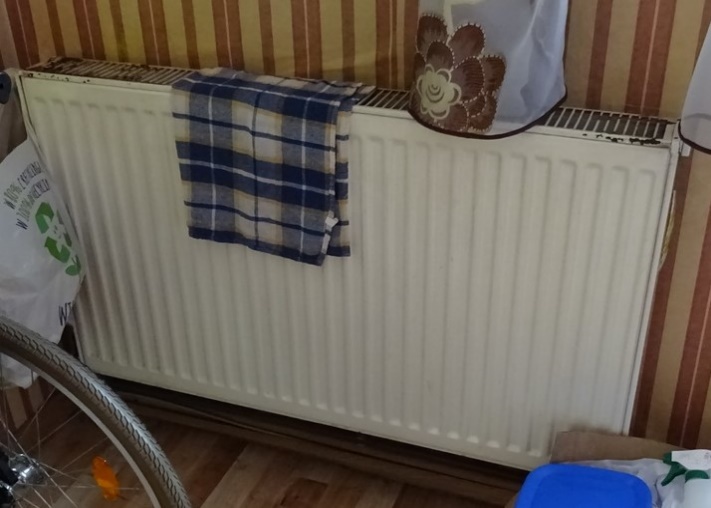 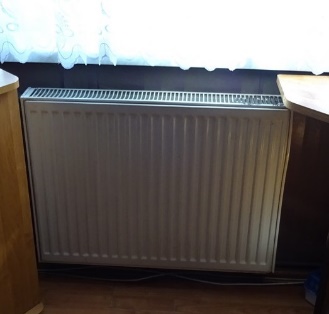 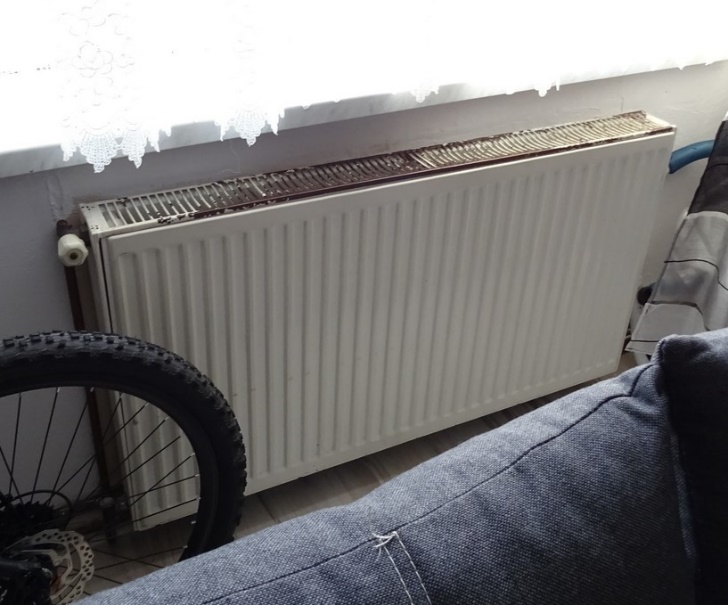 Lp.wyszczególnieniePomieszczenie/sposób ogrzewania/wykończenie lokalu/uwagi1sposób podgrzewania wodypiec gazowy dwufunkyjny w łazience - zostaje do podgrzania wody2sposób ogrzewania lokalugazowe – piec dwufunkcyjny3grzejniki5x grzejnik + 1x grzejnik łazienkowy - do zdania protokolarnie lokatorowi4wentylacjakuchnia, łazienka5wykończenie posadzkiłazienka, kuchnia, przedpokój – kafelki; pokoje – panele, gumolit6wykończenie ścianŁazienka – kafelki , kuchnia – szklana płyta; pokoje – tapeta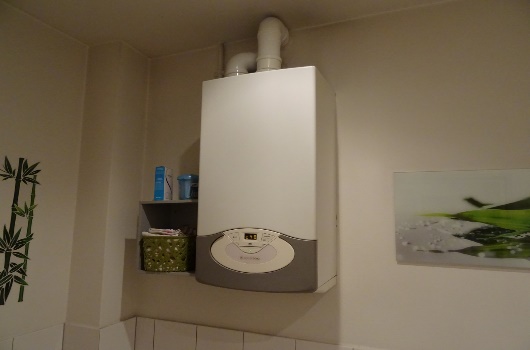 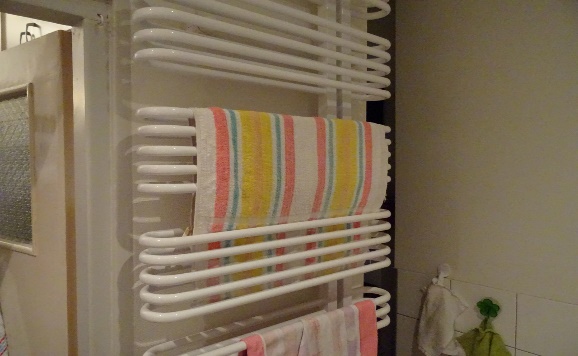 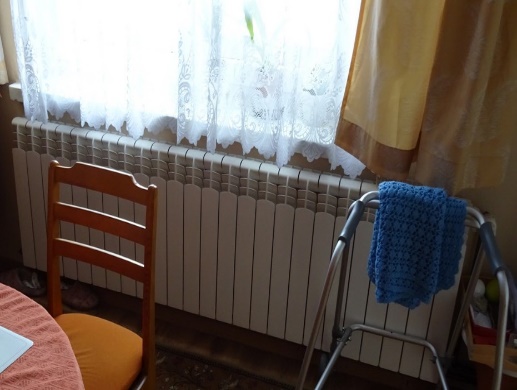 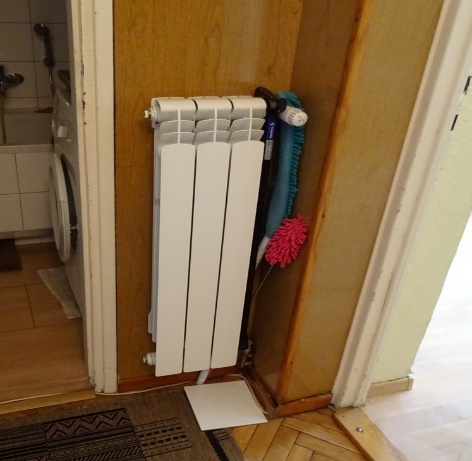 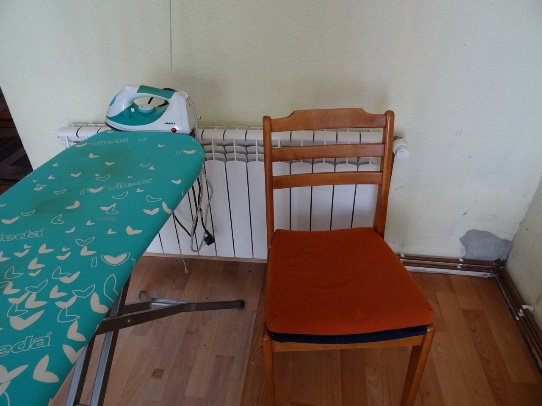 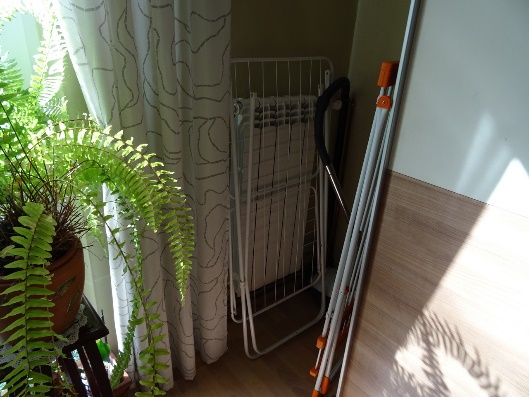 Lp.wyszczególnieniePomieszczenie/sposób ogrzewania/wykończenie lokalu/uwagi1sposób podgrzewania wodyJunkers - zostaje do podgrzania wody2sposób ogrzewania lokaluelektryczne3grzejniki4 grzejniki elektryczne - do zdania protokolarnie lokatorowi4wentylacjakuchnia, łazienka5wykończenie posadzkiłazienka, kuchnia, przedpokój – kafelki; pokoje – panele, gumolit6wykończenie ścianŁazienka, kuchnia – kafelki; pokoje – panele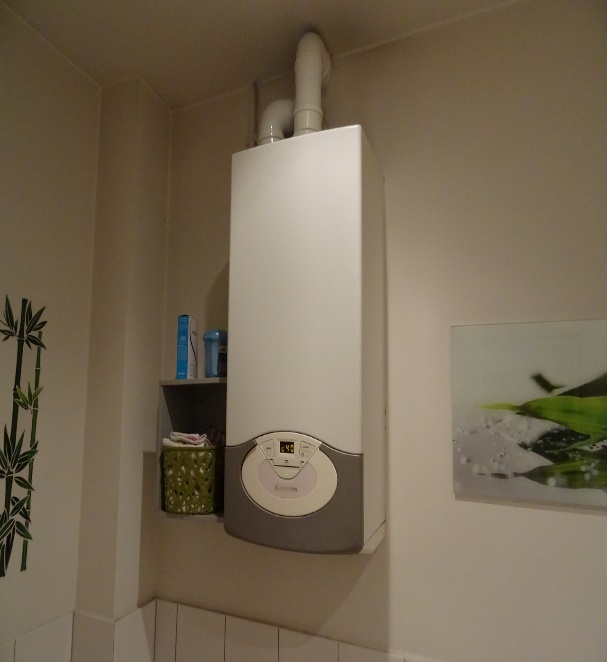 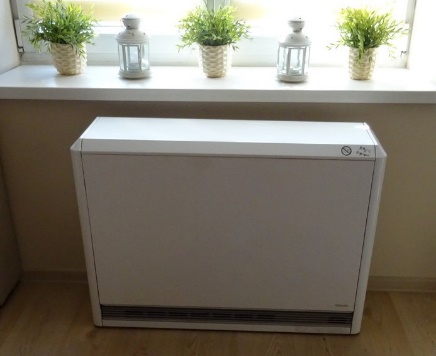 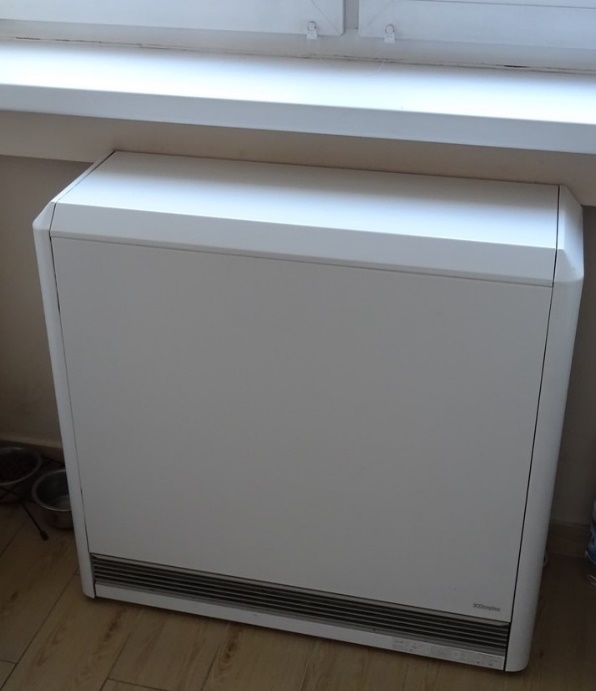 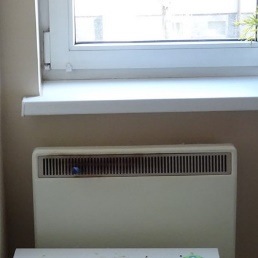 Lp.wyszczególnieniePomieszczenie/sposób ogrzewania/wykończenie lokalu/uwagi1sposób podgrzewania wodyjunkers - zostaje do podgrzania wody2sposób ogrzewania lokalupiec z zamkniętą komorą spalania – do zdania protokolarnie lokatorowi3grzejniki5x grzejnik płytowy - do zdania protokolarnie lokatorowi4wentylacjakuchnia, łazienka5wykończenie posadzkiŁazienka – kafelki; pokoje – panele, gumolit6wykończenie ścianŁazienka, kuchnia – kafelki; pokoje – tapeta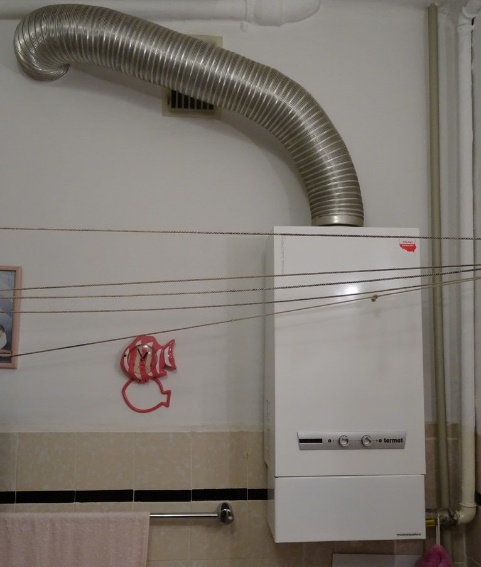 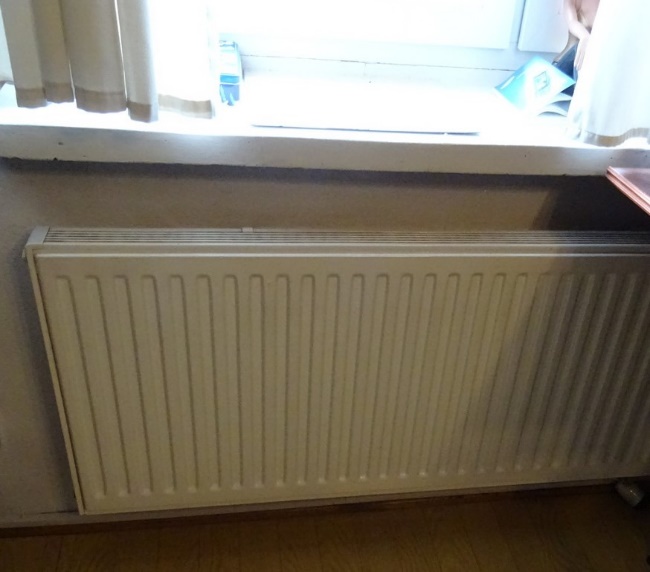 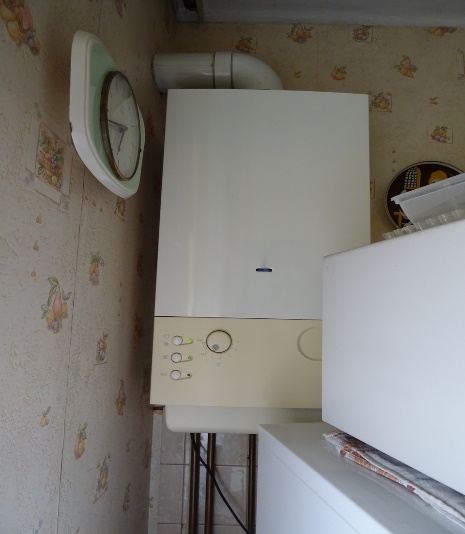 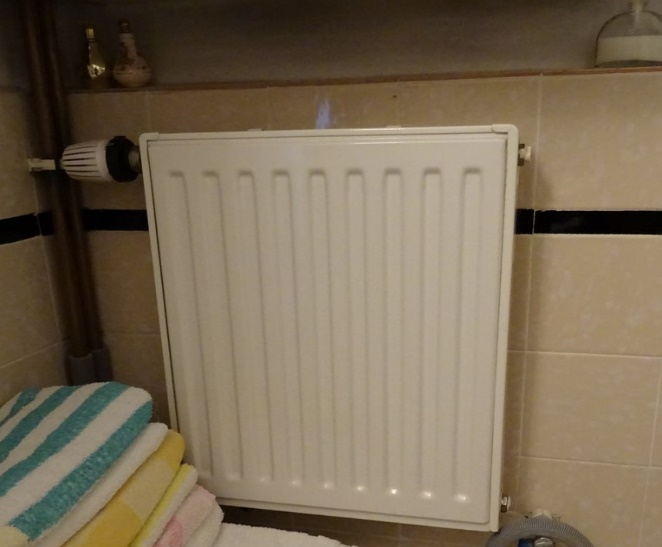 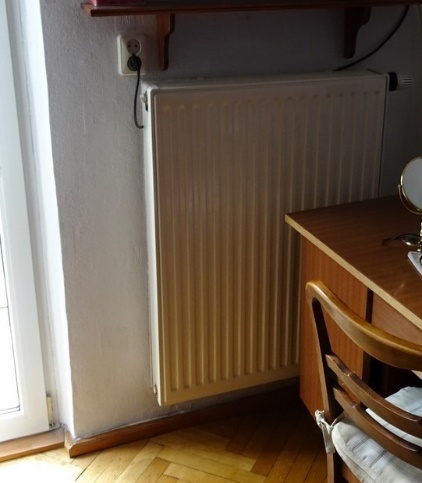 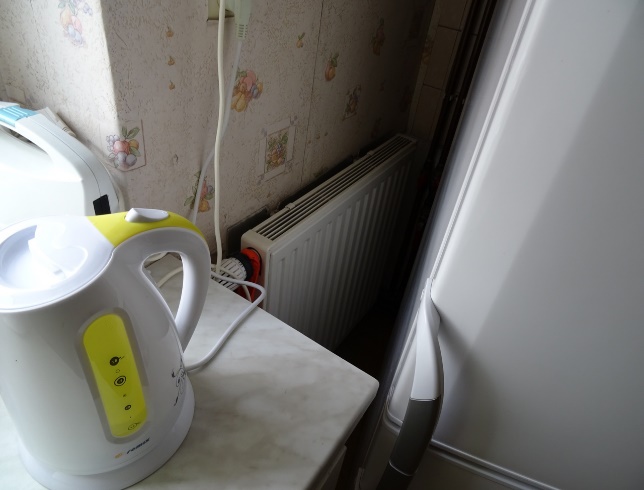 Lp.wyszczególnieniePomieszczenie/sposób ogrzewania/wykończenie lokalu/uwagi1sposób podgrzewania wodyJunkers - zostaje do podgrzania wody2sposób ogrzewania lokalugazowe3grzejniki3x piecyki gazowe - do zdania protokolarnie lokatorowi4wentylacjakuchnia, łazienka5wykończenie posadzkiłazienka – kafelki; kuchnia, pokoje – gumolit6wykończenie ściantapeta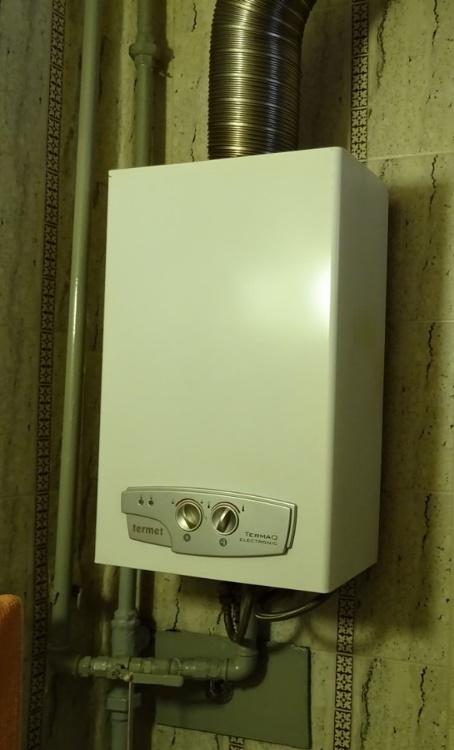 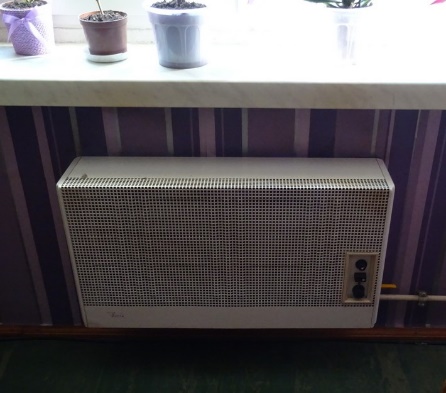 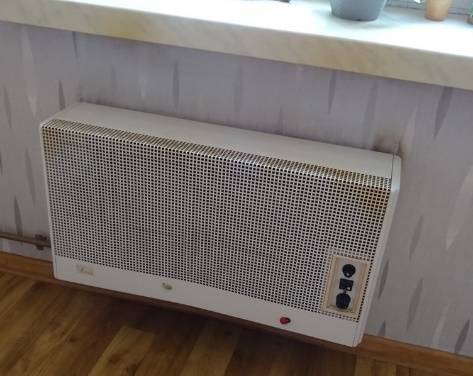 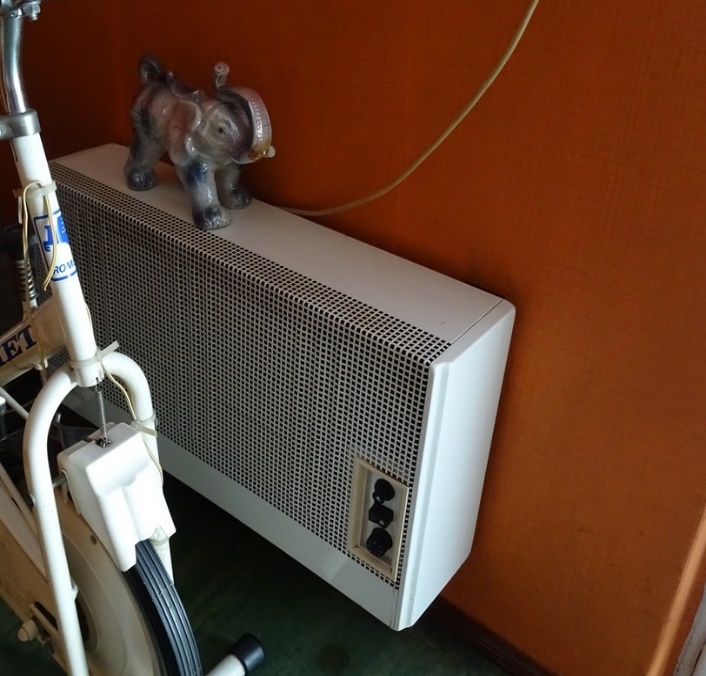 Lp.wyszczególnieniePomieszczenie/sposób ogrzewania/wykończenie lokalu/uwagi1sposób podgrzewania wodyJunkers - zostaje do podgrzania wody2sposób ogrzewania lokaluPiece kaflowe do rozbiórki3grzejnikibrak4wentylacjakuchnia, łazienka5wykończenie posadzki6wykończenie ścian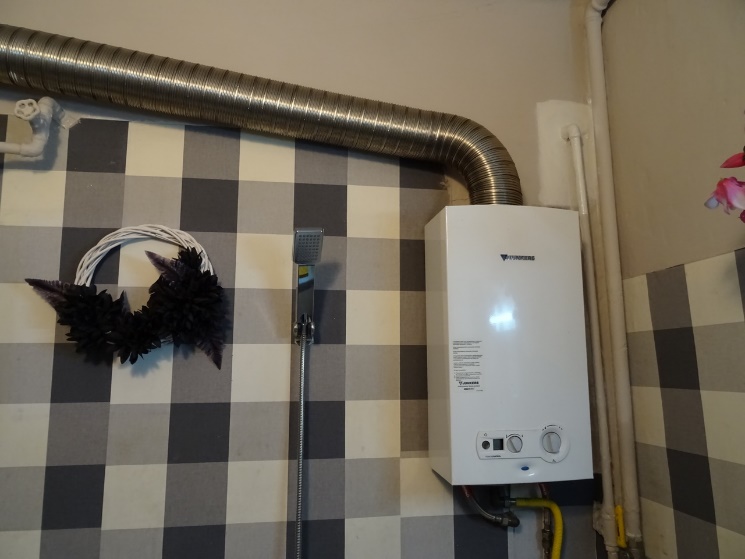 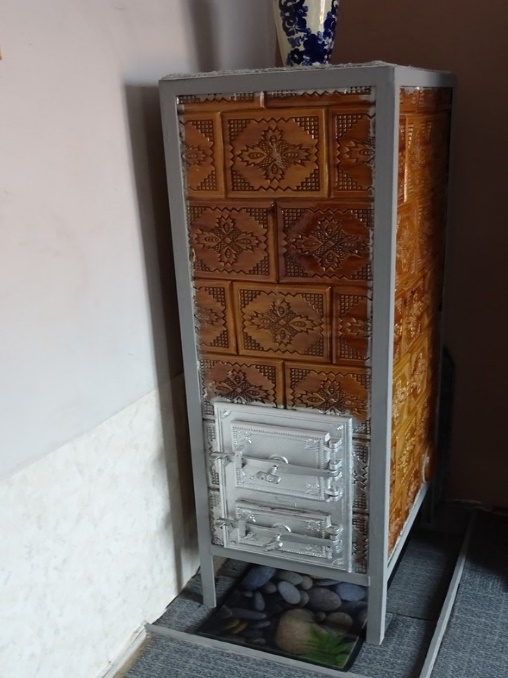 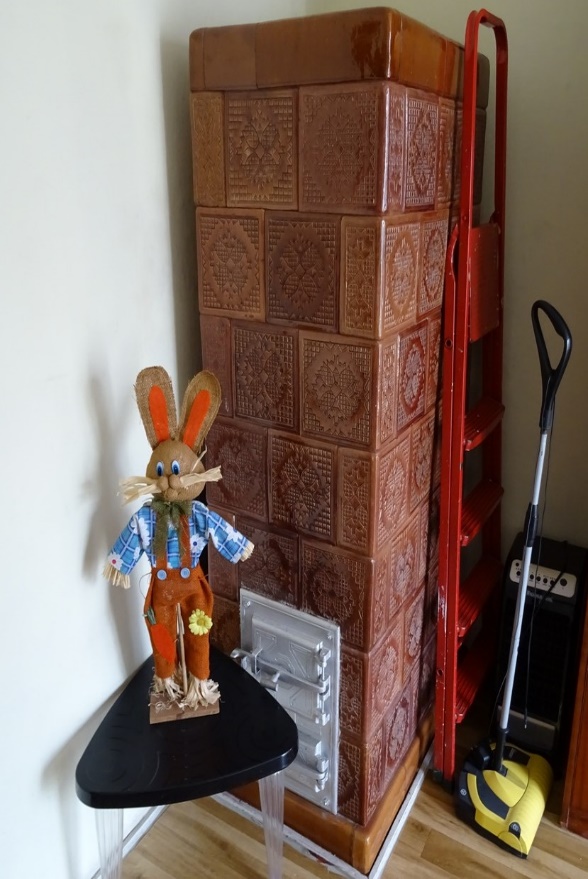 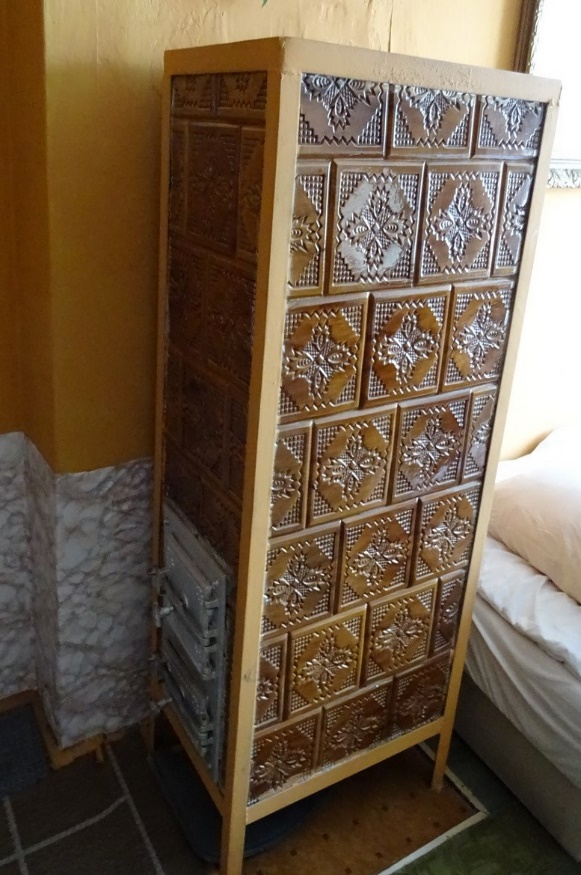 Lp.wyszczególnieniePomieszczenie/sposób ogrzewania/wykończenie lokalu/uwagi1sposób podgrzewania wodyPiec dwufunkcyjny - zostaje do podgrzania wody2sposób ogrzewania lokalugazowe3grzejniki5x grzejnik (4x panelowe + łazienka) - do zdania protokolarnie lokatorowi4wentylacjakuchnia, łazienka5wykończenie posadzkiłazienka, kuchnia – kafelki; pokoje – panele6wykończenie ściankafelki, malowanie, panele drewniane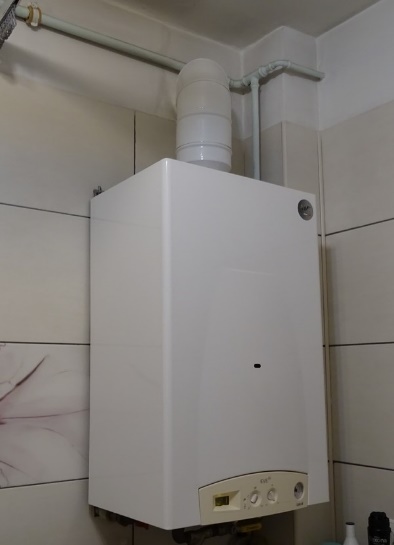 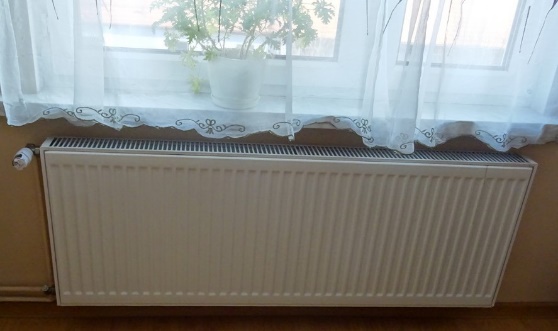 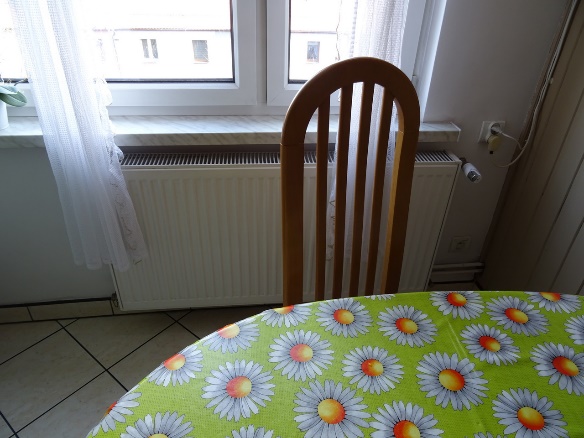 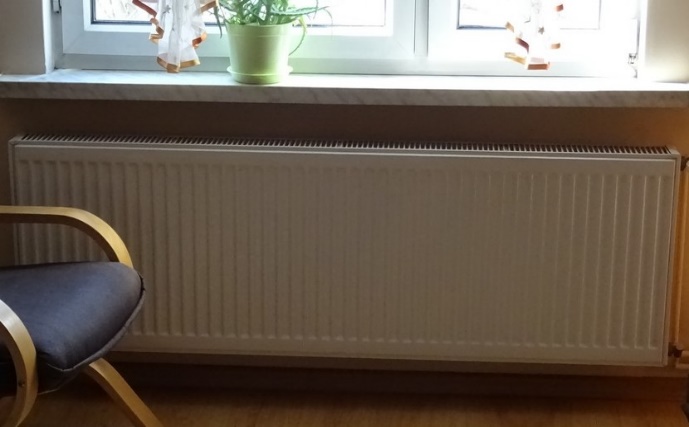 Lp.wyszczególnieniePomieszczenie/sposób ogrzewania/wykończenie lokalu/uwagi1sposób podgrzewania wodypiec dwufunkcyjny gazowy- zostaje do podgrzania wody2sposób ogrzewania lokalugazowe3grzejniki4x grzejnik (3x grzejnik płytowy + łazienkowy)- do zdania protokolarnie lokatorowi4wentylacjakuchnia, łazienka5wykończenie posadzkikuchnia – kafelki; pokoje – panele6wykończenie ściantynki gipsoweLp.wyszczególnieniePomieszczenie/sposób ogrzewania/wykończenie lokalu/uwagi1sposób podgrzewania wodyPiec dwufunkcyjny gazowy- zostaje do podgrzania wody2sposób ogrzewania lokaluGazowe 3grzejniki5x grzejnik płytowy + 1x grzejnik łazienkowy - do zdania protokolarnie lokatorowi4wentylacjakuchnia, łazienka5wykończenie posadzkiKuchnia, łazienka – kafelki; pokoje – panele6wykończenie ścianKuchnia, łazienka – kafelki, pozostałe malowanie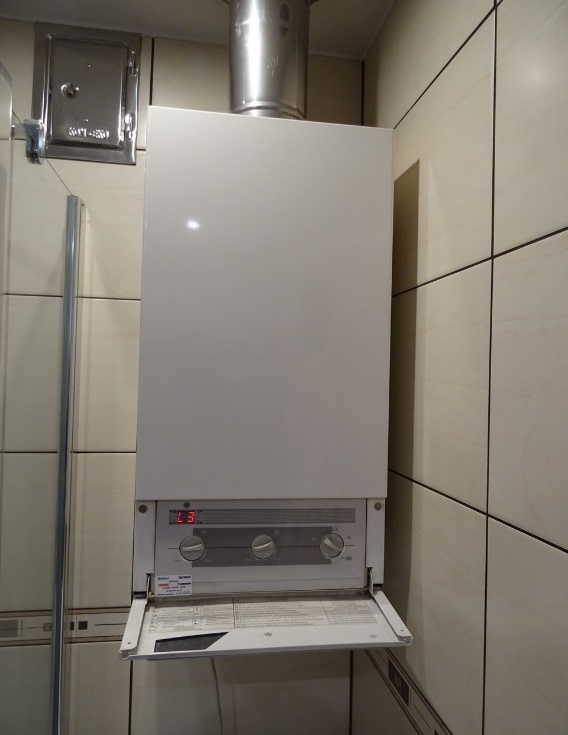 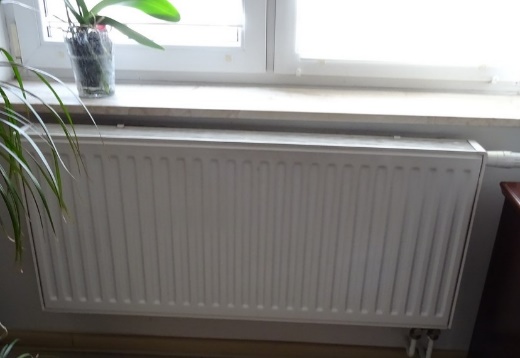 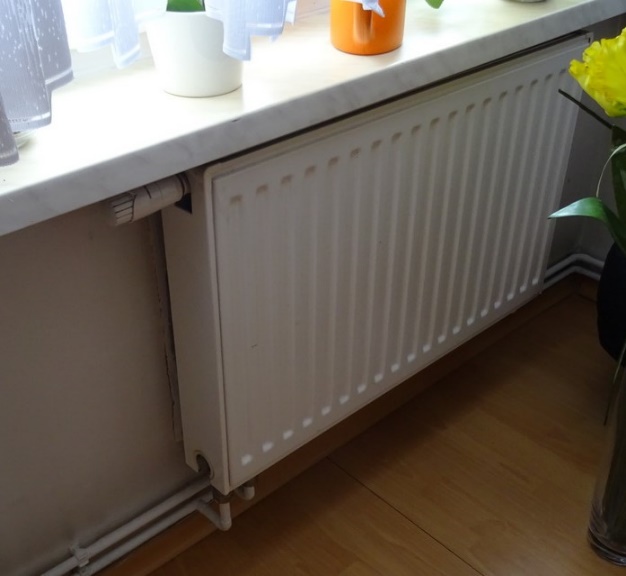 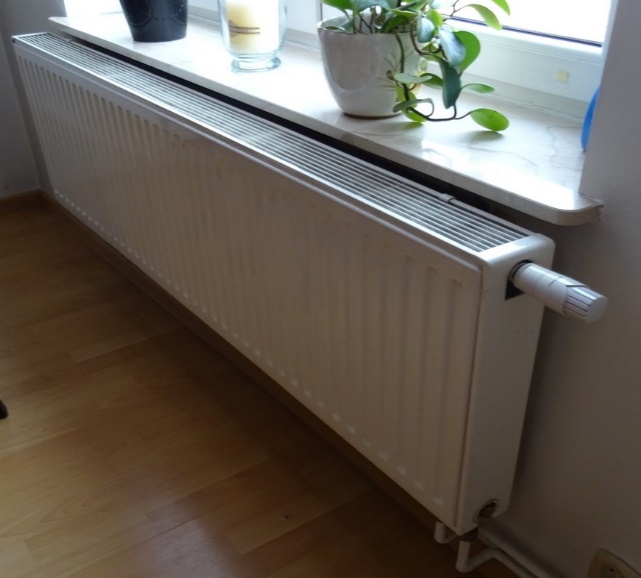 Lp.wyszczególnieniePomieszczenie/sposób ogrzewania/wykończenie lokalu/uwagi1sposób podgrzewania wodypiec dwufunkcyjny gazowy- zostaje do podgrzania wody2sposób ogrzewania lokalugazowe3grzejniki4x grzejnik żeberkowy - do zdania protokolarnie lokatorowi1x piec kaflowy- do rozbiórki4wentylacja5wykończenie posadzkigumolit6wykończenie ścianmalowaneLp.wyszczególnieniePomieszczenie/sposób ogrzewania/wykończenie lokalu/uwagiPomieszczenie/sposób ogrzewania/wykończenie lokalu/uwagi1sposób podgrzewania wodypiec dwufunkcyjny gazowy- zostaje do podgrzania wodypiec dwufunkcyjny gazowy- zostaje do podgrzania wody2sposób ogrzewania lokalugazowegazowe3grzejniki5x grzejnik płytowy + 1x grzejnik łazienkowy - do zdania protokolarnie lokatorowi5x grzejnik płytowy + 1x grzejnik łazienkowy - do zdania protokolarnie lokatorowi4wentylacjakuchnia, łazienkakuchnia, łazienka5wykończenie posadzkipanele, łazienka - płytkipanele, łazienka - płytki6wykończenie ścianmalowane, łazienka - płytkimalowane, łazienka - płytki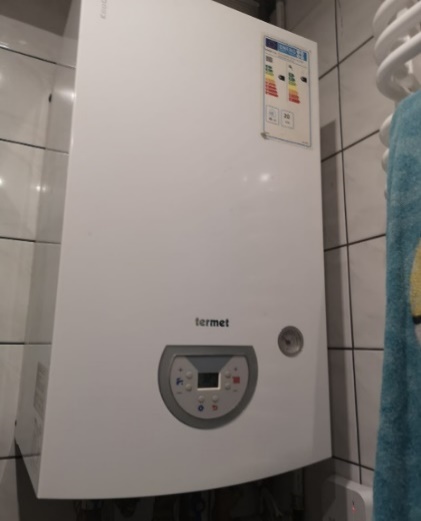 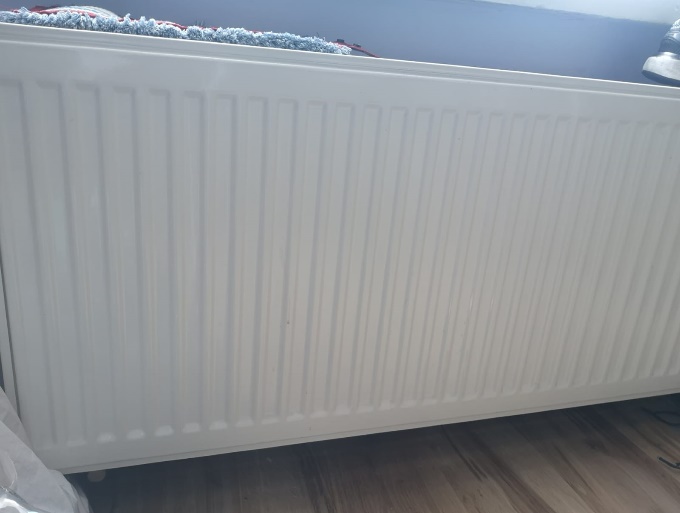 Lp.wyszczególnieniePomieszczenie/sposób ogrzewania/wykończenie lokalu/uwagi1sposób podgrzewania wodyJunkesr gazowy - zostaje do podgrzania wody2sposób ogrzewania lokalubrak stałego ogrzewania – grzejniki elektryczne na kółkach3grzejnikigrzejniki elektryczne na kółkach - własność lokatora4wentylacjakuchnia, łazienka5wykończenie posadzkiłazienka – kafelki; kuchnia, pokoje – panele6wykończenie ścianKuchnia, łazienka – tapety, pozostałe malowanie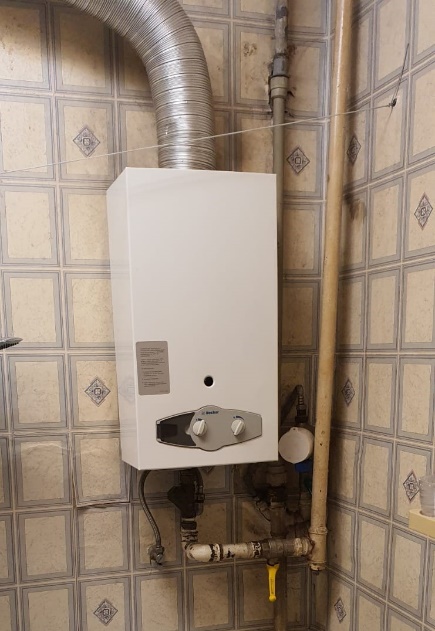 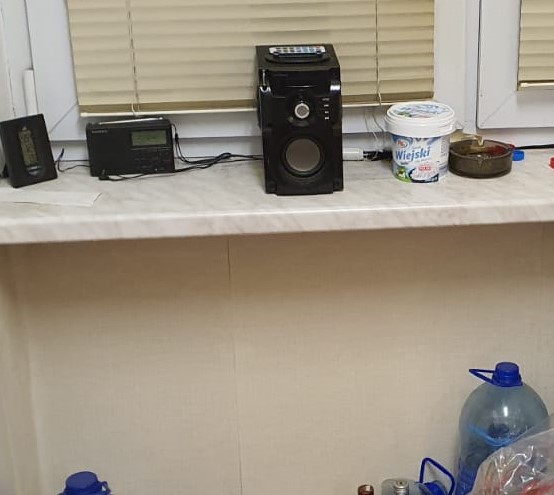 Lp.wyszczególnieniePomieszczenie/sposób ogrzewania/wykończenie lokalu/uwagiPomieszczenie/sposób ogrzewania/wykończenie lokalu/uwagiPomieszczenie/sposób ogrzewania/wykończenie lokalu/uwagi1sposób podgrzewania wodyJunkesr gazowy - zostaje do podgrzania wodyJunkesr gazowy - zostaje do podgrzania wodyJunkesr gazowy - zostaje do podgrzania wody2sposób ogrzewania lokalugazowegazowegazowe3grzejniki4x piecyki gazowe - do zdania protokolarnie lokatorowi4x piecyki gazowe - do zdania protokolarnie lokatorowi4x piecyki gazowe - do zdania protokolarnie lokatorowi4wentylacjakuchnia, łazienkakuchnia, łazienkakuchnia, łazienka5wykończenie posadzkiłazienka – kafelki; kuchnia, pokoje – panelełazienka – kafelki; kuchnia, pokoje – panelełazienka – kafelki; kuchnia, pokoje – panele6wykończenie ścianłazienka – kafelki, tapety, pozostałe tapetyłazienka – kafelki, tapety, pozostałe tapetyłazienka – kafelki, tapety, pozostałe tapetyLp.wyszczególnieniePomieszczenie/sposób ogrzewania/wykończenie lokalu/uwagiPomieszczenie/sposób ogrzewania/wykończenie lokalu/uwagi1sposób podgrzewania wodyKuchnia - bojler elektryczny Kuchnia - Junkesr gazowy - zostaje do podgrzania wodyKuchnia - bojler elektryczny Kuchnia - Junkesr gazowy - zostaje do podgrzania wody2sposób ogrzewania lokaluPiec kaflowy – do rozbiórki, energia elektryczna, Piec kaflowy – do rozbiórki, energia elektryczna, 3grzejnikigrzejniki elektryczne na kółkach - własność lokatoragrzejniki elektryczne na kółkach - własność lokatora4wentylacjakuchnia, łazienkakuchnia, łazienka5wykończenie posadzkiłazienka – kafelki; kuchnia, pokoje – gumolitłazienka – kafelki; kuchnia, pokoje – gumolit6wykończenie ścianŁazienka – panele, tapeta; kuchnia – tapeta, malowane, pozostałe - malowaneŁazienka – panele, tapeta; kuchnia – tapeta, malowane, pozostałe - malowane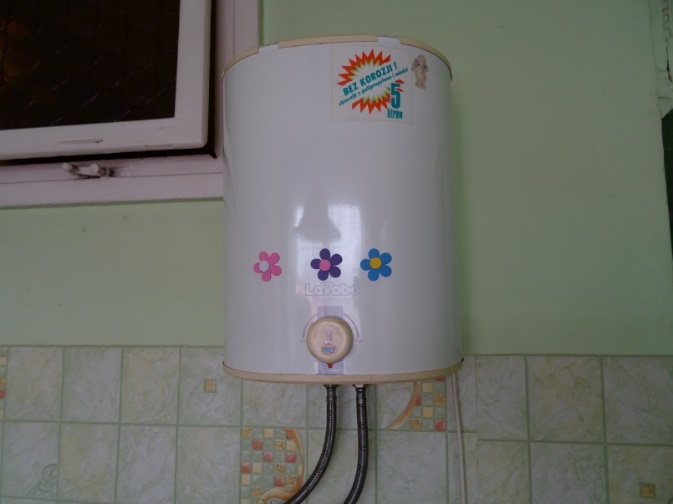 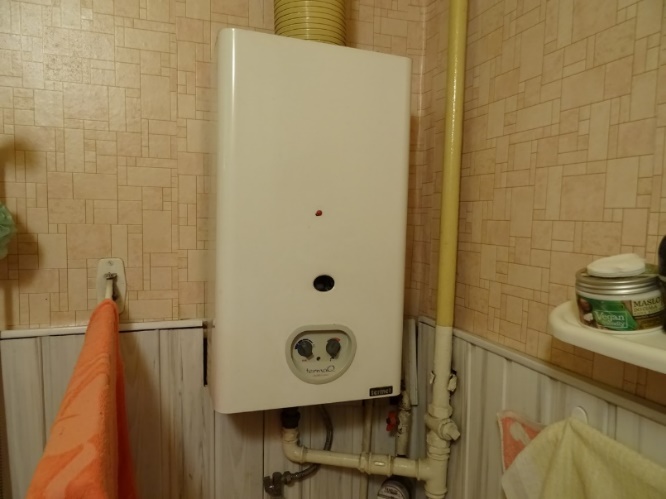 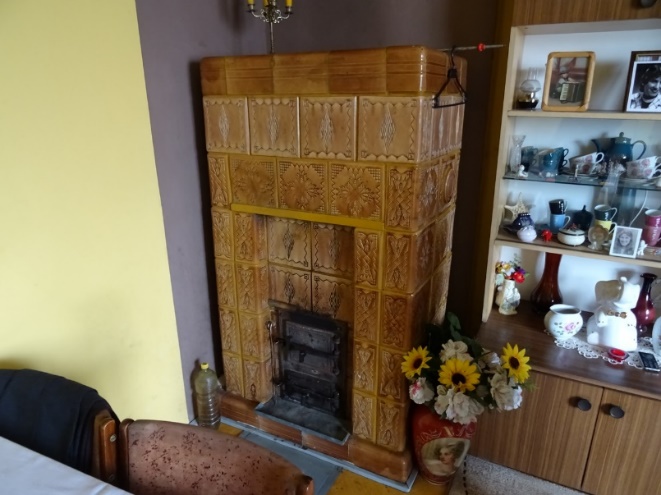 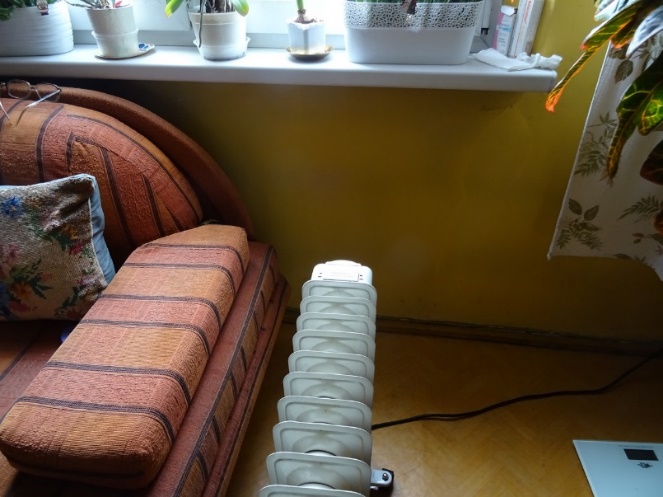 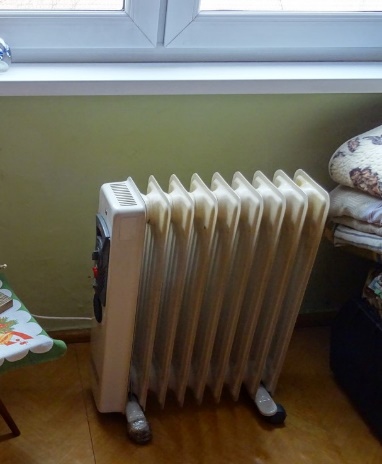 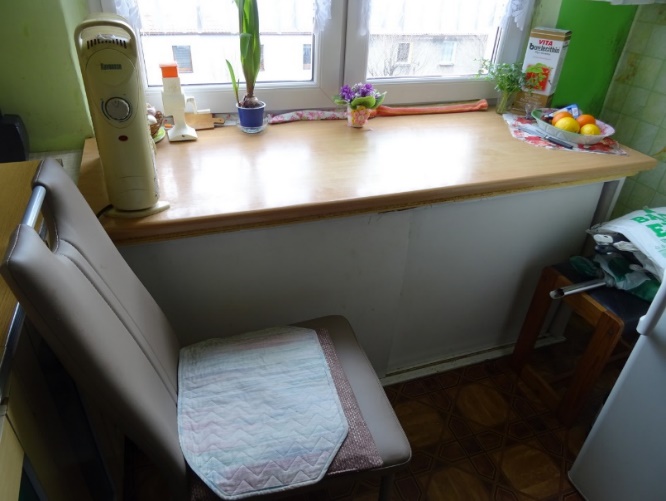 Lp.wyszczególnieniePomieszczenie/sposób ogrzewania/wykończenie lokalu/uwagiPomieszczenie/sposób ogrzewania/wykończenie lokalu/uwagi1sposób podgrzewania wodyPiec dwufunkcyjny gazowy - zostaje do podgrzania wodyPiec dwufunkcyjny gazowy - zostaje do podgrzania wody2sposób ogrzewania lokalugazowygazowy3grzejniki4x grzejnik płytowy + 1x grzejnik łazienkowy - do zdania protokolarnie lokatorowi4x grzejnik płytowy + 1x grzejnik łazienkowy - do zdania protokolarnie lokatorowi4wentylacjakuchnia, łazienkakuchnia, łazienka5wykończenie posadzkiłazienka – kafelki; kuchnia, pokoje – gumolitłazienka – kafelki; kuchnia, pokoje – gumolit6wykończenie ścianmalowanemalowane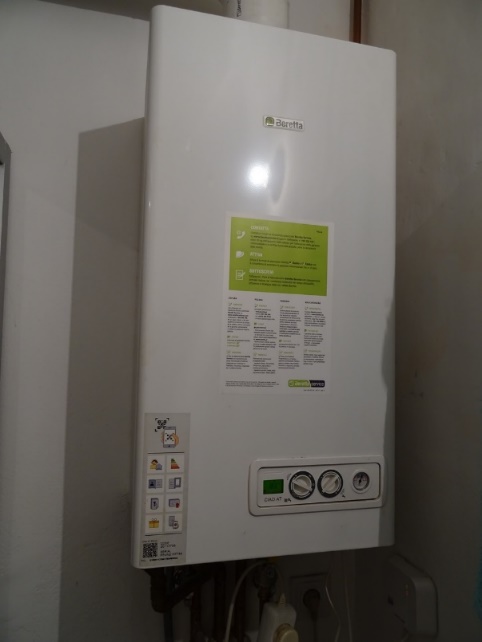 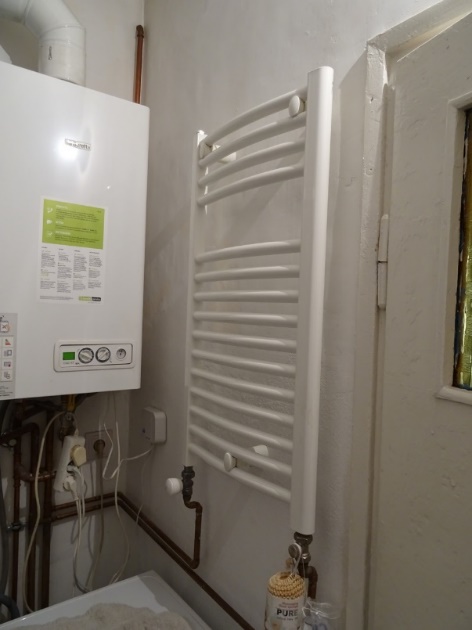 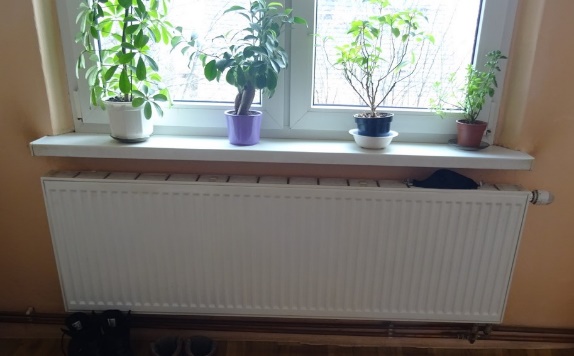 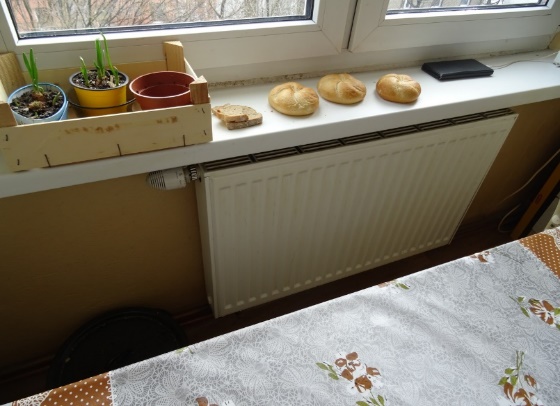 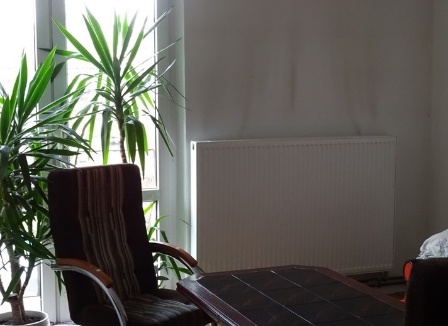 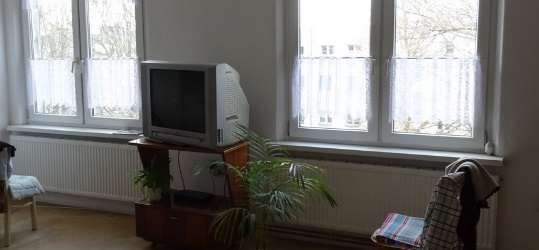 Lp.wyszczególnieniePomieszczenie/sposób ogrzewania/wykończenie lokalu/uwagi1sposób ogrzewania brak2wykończenie posadzkilastryko3wykończenie ścianmalowaneAdresKrajREGONNIP/PESELKRS/CEDIGLp.Nazwa oraz adres podmiotuREGONKRS/CEIDGZakres w jakim Wykonawca powołuje się na sytuację finansową podmiotuLp.Nazwa oraz adres podmiotuREGONKRS/CEIDGZakres w jakim Wykonawca powołuje się zdolność techniczną (posiadanie wymaganego doświadczenia)Lp.Nazwa oraz adres podmiotuREGONKRS/CEIDGZakres w jakim Wykonawca powołuje się na zdolność zawodową (posiadanie kwalifikacji zawodowych)AdresREGONNIP/PESELKRS/CEDIGAdresKrajREGONNIP/PESELKRS/CEDIGLp.Kwalifikacje zawodowe (nazwa/rodzaj uprawnień)Zakres czynności przy realizacji zamówieniaPodstawa do dysponowania daną osobą123AdresKrajREGONNIP/PESELKRS/CEDIGLp.Przedmiot robót budowlanych (podać informacje o zakresie robót budowlanych, ich rodzaju, wartości, miejsca wykonania)Data wykonaniapoczątekData wykonaniazakończeniePodmiot na rzecz którego robota budowalna została wykonana123AdresKrajREGONNIP/PESELKRS/CEDIGAdresREGONNIP/PESELKRS/CEDIGzdolności technicznej (posiadanie wymaganego doświadczenia)zdolności zawodowej (posiadanie kwalifikacji zawodowych)Pełna nazwa WykonawcySiedziba (ulica, miejscowość)NIPOsoba uprawniona do reprezentacjiPełna nazwa WykonawcySiedziba(ulica, miejscowość)Roboty budowlane, dostawy, usługi które będą wykonywane przez Wykonawcę*Pełna nazwa WykonawcySiedziba(ulica, miejscowość)Roboty budowlane, dostawy, usługi które będą wykonywane przez Wykonawcę*